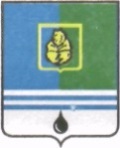 					РЕШЕНИЕДУМЫ ГОРОДА КОГАЛЫМАХанты-Мансийского автономного округа - ЮгрыОт «24» ноября 2021г. 							        № 21-ГД Об одобрении предложений о внесении изменений в муниципальную программу «Развитие физической культуры и спорта в городе Когалыме»В соответствии со статьей 179 Бюджетного кодекса Российской Федерации, Уставом города Когалыма, решением Думы города Когалыма              от 23.04.2015 №537-ГД «О Порядке рассмотрения Думой города Когалыма проектов муниципальных программ и предложений о внесении изменений в муниципальные программы», рассмотрев предложения о внесении изменений в муниципальную программу «Развитие физической культуры и спорта в городе Когалыме», утвержденную постановлением Администрации города Когалыма от 11.10.2013 №2920, Дума города Когалыма РЕШИЛА:1. Одобрить предложения о внесении изменений в муниципальную программу «Развитие физической культуры и спорта в городе Когалыме» согласно приложению к настоящему решению.2. Опубликовать настоящее решение и приложение к нему в газете «Когалымский вестник».Приложениек решению Думыгорода Когалымаот 24.11.2021 №21-ГДПредложения о внесении изменений в муниципальную программу«Развитие физической культуры и спорта в городе Когалыме»Паспорт муниципальной программы «Развитие физической культуры и спорта в городе Когалыме» (далее - муниципальная программа)Таблица 1Распределение финансовых ресурсов муниципальной программы (по годам)Таблица 2Перечень структурных элементов (основных мероприятий) муниципальной программыТаблица 3Перечень реализуемых объектов на 2022 год и на плановый период 2023 и 2024 годов, включая приобретение объектов недвижимого имущества, объектов, создаваемых в соответствии с соглашениями о муниципально-частном партнерстве (государственно-частном партнерстве) и концессионными соглашениями (заполняется в случае наличия объектов)тыс. рублей Таблица 4Перечень объектов капитального строительства (заполняется при планировании объектов капитального строительства)Таблица 5Перечень объектов социально-культурного и коммунально-бытового назначения, масштабных инвестиционных проектов (далее – инвестиционные проекты) (заполняется в случае наличия объектов социально-культурного и коммунально-бытового назначения, масштабных инвестиционных проектов)Таблица 6Показатели, характеризующие эффективность структурного элемента (основного мероприятия) муниципальной программыПредседательГлаваДумы города Когалымагорода Когалыма_____________ А.Ю.Говорищева_____________ Н.Н.ПальчиковНаименование муниципальной программыРазвитие физической культуры и спорта в городе КогалымеСроки реализации муниципальной программы2022 – 2026 годыКуратор муниципальной программыЗаместитель главы города Когалыма Юрьева Людмила АнатольевнаЗаместитель главы города Когалыма Юрьева Людмила АнатольевнаЗаместитель главы города Когалыма Юрьева Людмила АнатольевнаОтветственный исполнитель муниципальной программыУправление культуры, спорта и молодежной политики Администрации города КогалымаУправление культуры, спорта и молодежной политики Администрации города КогалымаУправление культуры, спорта и молодежной политики Администрации города КогалымаСоисполнители муниципальной программыМуниципальное автономное учреждение «Спортивная школа «Дворец спорта» (далее – МАУ «СШ «Дворец спорта»);Муниципальное казенное учреждение «Обеспечение эксплуатационно-хозяйственной деятельности» (далее - МКУ «ОЭХД»);Муниципальное бюджетное учреждение «Централизованная библиотечная система» (далее - МБУ «ЦБС»);Отдел по связям с общественностью и социальным связям Администрации города Когалыма (далее – ОСОиСВ);Управление образования Администрации города Когалыма (далее - УО);Управление экономики Администрации города Когалыма (далее - УЭ);Бюджетное учреждение Ханты-Мансийского автономного округа – Югра «Когалымская городская больница» (далее – БУ ХМАО-Югра «КГБ») (по согласованию);Филиал Федерального бюджетного учреждения здравоохранения «Центр гигиены и эпидемиологии в Ханты-Мансийском автономном округе – Югре в городе Сургуте и Сургутском районе, в городе Когалыме» (по согласованию).Муниципальное автономное учреждение «Спортивная школа «Дворец спорта» (далее – МАУ «СШ «Дворец спорта»);Муниципальное казенное учреждение «Обеспечение эксплуатационно-хозяйственной деятельности» (далее - МКУ «ОЭХД»);Муниципальное бюджетное учреждение «Централизованная библиотечная система» (далее - МБУ «ЦБС»);Отдел по связям с общественностью и социальным связям Администрации города Когалыма (далее – ОСОиСВ);Управление образования Администрации города Когалыма (далее - УО);Управление экономики Администрации города Когалыма (далее - УЭ);Бюджетное учреждение Ханты-Мансийского автономного округа – Югра «Когалымская городская больница» (далее – БУ ХМАО-Югра «КГБ») (по согласованию);Филиал Федерального бюджетного учреждения здравоохранения «Центр гигиены и эпидемиологии в Ханты-Мансийском автономном округе – Югре в городе Сургуте и Сургутском районе, в городе Когалыме» (по согласованию).Муниципальное автономное учреждение «Спортивная школа «Дворец спорта» (далее – МАУ «СШ «Дворец спорта»);Муниципальное казенное учреждение «Обеспечение эксплуатационно-хозяйственной деятельности» (далее - МКУ «ОЭХД»);Муниципальное бюджетное учреждение «Централизованная библиотечная система» (далее - МБУ «ЦБС»);Отдел по связям с общественностью и социальным связям Администрации города Когалыма (далее – ОСОиСВ);Управление образования Администрации города Когалыма (далее - УО);Управление экономики Администрации города Когалыма (далее - УЭ);Бюджетное учреждение Ханты-Мансийского автономного округа – Югра «Когалымская городская больница» (далее – БУ ХМАО-Югра «КГБ») (по согласованию);Филиал Федерального бюджетного учреждения здравоохранения «Центр гигиены и эпидемиологии в Ханты-Мансийском автономном округе – Югре в городе Сургуте и Сургутском районе, в городе Когалыме» (по согласованию).Национальная цельСохранение населения, здоровье и благополучие людейСохранение населения, здоровье и благополучие людейСохранение населения, здоровье и благополучие людейЦели муниципальной программы1.Создание условий, обеспечивающих гражданам города Когалыма возможность для систематических занятий физической культурой и спортом;2.Обеспечение конкурентоспособности спортсменов на региональной, всероссийской и международной спортивной арене;3.Увеличение доли граждан, ведущих здоровый образ жизни.1.Создание условий, обеспечивающих гражданам города Когалыма возможность для систематических занятий физической культурой и спортом;2.Обеспечение конкурентоспособности спортсменов на региональной, всероссийской и международной спортивной арене;3.Увеличение доли граждан, ведущих здоровый образ жизни.1.Создание условий, обеспечивающих гражданам города Когалыма возможность для систематических занятий физической культурой и спортом;2.Обеспечение конкурентоспособности спортсменов на региональной, всероссийской и международной спортивной арене;3.Увеличение доли граждан, ведущих здоровый образ жизни.1.Создание условий, обеспечивающих гражданам города Когалыма возможность для систематических занятий физической культурой и спортом;2.Обеспечение конкурентоспособности спортсменов на региональной, всероссийской и международной спортивной арене;3.Увеличение доли граждан, ведущих здоровый образ жизни.1.Создание условий, обеспечивающих гражданам города Когалыма возможность для систематических занятий физической культурой и спортом;2.Обеспечение конкурентоспособности спортсменов на региональной, всероссийской и международной спортивной арене;3.Увеличение доли граждан, ведущих здоровый образ жизни.1.Создание условий, обеспечивающих гражданам города Когалыма возможность для систематических занятий физической культурой и спортом;2.Обеспечение конкурентоспособности спортсменов на региональной, всероссийской и международной спортивной арене;3.Увеличение доли граждан, ведущих здоровый образ жизни.1.Создание условий, обеспечивающих гражданам города Когалыма возможность для систематических занятий физической культурой и спортом;2.Обеспечение конкурентоспособности спортсменов на региональной, всероссийской и международной спортивной арене;3.Увеличение доли граждан, ведущих здоровый образ жизни.1.Создание условий, обеспечивающих гражданам города Когалыма возможность для систематических занятий физической культурой и спортом;2.Обеспечение конкурентоспособности спортсменов на региональной, всероссийской и международной спортивной арене;3.Увеличение доли граждан, ведущих здоровый образ жизни.1.Создание условий, обеспечивающих гражданам города Когалыма возможность для систематических занятий физической культурой и спортом;2.Обеспечение конкурентоспособности спортсменов на региональной, всероссийской и международной спортивной арене;3.Увеличение доли граждан, ведущих здоровый образ жизни.1.Создание условий, обеспечивающих гражданам города Когалыма возможность для систематических занятий физической культурой и спортом;2.Обеспечение конкурентоспособности спортсменов на региональной, всероссийской и международной спортивной арене;3.Увеличение доли граждан, ведущих здоровый образ жизни.1.Создание условий, обеспечивающих гражданам города Когалыма возможность для систематических занятий физической культурой и спортом;2.Обеспечение конкурентоспособности спортсменов на региональной, всероссийской и международной спортивной арене;3.Увеличение доли граждан, ведущих здоровый образ жизни.Задачи муниципальной программы1.Повышение мотивации всех возрастных категорий и социальных групп граждан к регулярным занятиям физической культурой и массовым спортом;2. Обеспечение доступа жителям города Когалыма к современной спортивной инфраструктуре;3. Повышение доступности и качества спортивной подготовки детей и обеспечение прогресса спортивного резерва. Развитие детско-юношеского спорта;4. Создание условий для успешного выступления спортсменов города Когалыма на соревнованиях различного уровня;5. Популяризация спорта;6. Обеспечение оптимизации деятельности Управления культуры, спорта и молодежной политики и повышение эффективности бюджетных расходов;7. Реализация профилактических мероприятий, направленных на формирование у населения современного уровня знаний о рациональном и полноценном питании, здоровом образе и мотивации к отказу от психоактивных (табака, алкоголя, наркотиков).1.Повышение мотивации всех возрастных категорий и социальных групп граждан к регулярным занятиям физической культурой и массовым спортом;2. Обеспечение доступа жителям города Когалыма к современной спортивной инфраструктуре;3. Повышение доступности и качества спортивной подготовки детей и обеспечение прогресса спортивного резерва. Развитие детско-юношеского спорта;4. Создание условий для успешного выступления спортсменов города Когалыма на соревнованиях различного уровня;5. Популяризация спорта;6. Обеспечение оптимизации деятельности Управления культуры, спорта и молодежной политики и повышение эффективности бюджетных расходов;7. Реализация профилактических мероприятий, направленных на формирование у населения современного уровня знаний о рациональном и полноценном питании, здоровом образе и мотивации к отказу от психоактивных (табака, алкоголя, наркотиков).1.Повышение мотивации всех возрастных категорий и социальных групп граждан к регулярным занятиям физической культурой и массовым спортом;2. Обеспечение доступа жителям города Когалыма к современной спортивной инфраструктуре;3. Повышение доступности и качества спортивной подготовки детей и обеспечение прогресса спортивного резерва. Развитие детско-юношеского спорта;4. Создание условий для успешного выступления спортсменов города Когалыма на соревнованиях различного уровня;5. Популяризация спорта;6. Обеспечение оптимизации деятельности Управления культуры, спорта и молодежной политики и повышение эффективности бюджетных расходов;7. Реализация профилактических мероприятий, направленных на формирование у населения современного уровня знаний о рациональном и полноценном питании, здоровом образе и мотивации к отказу от психоактивных (табака, алкоголя, наркотиков).1.Повышение мотивации всех возрастных категорий и социальных групп граждан к регулярным занятиям физической культурой и массовым спортом;2. Обеспечение доступа жителям города Когалыма к современной спортивной инфраструктуре;3. Повышение доступности и качества спортивной подготовки детей и обеспечение прогресса спортивного резерва. Развитие детско-юношеского спорта;4. Создание условий для успешного выступления спортсменов города Когалыма на соревнованиях различного уровня;5. Популяризация спорта;6. Обеспечение оптимизации деятельности Управления культуры, спорта и молодежной политики и повышение эффективности бюджетных расходов;7. Реализация профилактических мероприятий, направленных на формирование у населения современного уровня знаний о рациональном и полноценном питании, здоровом образе и мотивации к отказу от психоактивных (табака, алкоголя, наркотиков).1.Повышение мотивации всех возрастных категорий и социальных групп граждан к регулярным занятиям физической культурой и массовым спортом;2. Обеспечение доступа жителям города Когалыма к современной спортивной инфраструктуре;3. Повышение доступности и качества спортивной подготовки детей и обеспечение прогресса спортивного резерва. Развитие детско-юношеского спорта;4. Создание условий для успешного выступления спортсменов города Когалыма на соревнованиях различного уровня;5. Популяризация спорта;6. Обеспечение оптимизации деятельности Управления культуры, спорта и молодежной политики и повышение эффективности бюджетных расходов;7. Реализация профилактических мероприятий, направленных на формирование у населения современного уровня знаний о рациональном и полноценном питании, здоровом образе и мотивации к отказу от психоактивных (табака, алкоголя, наркотиков).1.Повышение мотивации всех возрастных категорий и социальных групп граждан к регулярным занятиям физической культурой и массовым спортом;2. Обеспечение доступа жителям города Когалыма к современной спортивной инфраструктуре;3. Повышение доступности и качества спортивной подготовки детей и обеспечение прогресса спортивного резерва. Развитие детско-юношеского спорта;4. Создание условий для успешного выступления спортсменов города Когалыма на соревнованиях различного уровня;5. Популяризация спорта;6. Обеспечение оптимизации деятельности Управления культуры, спорта и молодежной политики и повышение эффективности бюджетных расходов;7. Реализация профилактических мероприятий, направленных на формирование у населения современного уровня знаний о рациональном и полноценном питании, здоровом образе и мотивации к отказу от психоактивных (табака, алкоголя, наркотиков).1.Повышение мотивации всех возрастных категорий и социальных групп граждан к регулярным занятиям физической культурой и массовым спортом;2. Обеспечение доступа жителям города Когалыма к современной спортивной инфраструктуре;3. Повышение доступности и качества спортивной подготовки детей и обеспечение прогресса спортивного резерва. Развитие детско-юношеского спорта;4. Создание условий для успешного выступления спортсменов города Когалыма на соревнованиях различного уровня;5. Популяризация спорта;6. Обеспечение оптимизации деятельности Управления культуры, спорта и молодежной политики и повышение эффективности бюджетных расходов;7. Реализация профилактических мероприятий, направленных на формирование у населения современного уровня знаний о рациональном и полноценном питании, здоровом образе и мотивации к отказу от психоактивных (табака, алкоголя, наркотиков).1.Повышение мотивации всех возрастных категорий и социальных групп граждан к регулярным занятиям физической культурой и массовым спортом;2. Обеспечение доступа жителям города Когалыма к современной спортивной инфраструктуре;3. Повышение доступности и качества спортивной подготовки детей и обеспечение прогресса спортивного резерва. Развитие детско-юношеского спорта;4. Создание условий для успешного выступления спортсменов города Когалыма на соревнованиях различного уровня;5. Популяризация спорта;6. Обеспечение оптимизации деятельности Управления культуры, спорта и молодежной политики и повышение эффективности бюджетных расходов;7. Реализация профилактических мероприятий, направленных на формирование у населения современного уровня знаний о рациональном и полноценном питании, здоровом образе и мотивации к отказу от психоактивных (табака, алкоголя, наркотиков).1.Повышение мотивации всех возрастных категорий и социальных групп граждан к регулярным занятиям физической культурой и массовым спортом;2. Обеспечение доступа жителям города Когалыма к современной спортивной инфраструктуре;3. Повышение доступности и качества спортивной подготовки детей и обеспечение прогресса спортивного резерва. Развитие детско-юношеского спорта;4. Создание условий для успешного выступления спортсменов города Когалыма на соревнованиях различного уровня;5. Популяризация спорта;6. Обеспечение оптимизации деятельности Управления культуры, спорта и молодежной политики и повышение эффективности бюджетных расходов;7. Реализация профилактических мероприятий, направленных на формирование у населения современного уровня знаний о рациональном и полноценном питании, здоровом образе и мотивации к отказу от психоактивных (табака, алкоголя, наркотиков).1.Повышение мотивации всех возрастных категорий и социальных групп граждан к регулярным занятиям физической культурой и массовым спортом;2. Обеспечение доступа жителям города Когалыма к современной спортивной инфраструктуре;3. Повышение доступности и качества спортивной подготовки детей и обеспечение прогресса спортивного резерва. Развитие детско-юношеского спорта;4. Создание условий для успешного выступления спортсменов города Когалыма на соревнованиях различного уровня;5. Популяризация спорта;6. Обеспечение оптимизации деятельности Управления культуры, спорта и молодежной политики и повышение эффективности бюджетных расходов;7. Реализация профилактических мероприятий, направленных на формирование у населения современного уровня знаний о рациональном и полноценном питании, здоровом образе и мотивации к отказу от психоактивных (табака, алкоголя, наркотиков).1.Повышение мотивации всех возрастных категорий и социальных групп граждан к регулярным занятиям физической культурой и массовым спортом;2. Обеспечение доступа жителям города Когалыма к современной спортивной инфраструктуре;3. Повышение доступности и качества спортивной подготовки детей и обеспечение прогресса спортивного резерва. Развитие детско-юношеского спорта;4. Создание условий для успешного выступления спортсменов города Когалыма на соревнованиях различного уровня;5. Популяризация спорта;6. Обеспечение оптимизации деятельности Управления культуры, спорта и молодежной политики и повышение эффективности бюджетных расходов;7. Реализация профилактических мероприятий, направленных на формирование у населения современного уровня знаний о рациональном и полноценном питании, здоровом образе и мотивации к отказу от психоактивных (табака, алкоголя, наркотиков).Подпрограммы1. Развитие физической культуры, массового и детско-юношеского спорта.2. Развитие спорта высших достижений и системы подготовки спортивного резерва.3. Управление развитием отрасли физической культуры и спорта.4. Укрепление общественного здоровья.1. Развитие физической культуры, массового и детско-юношеского спорта.2. Развитие спорта высших достижений и системы подготовки спортивного резерва.3. Управление развитием отрасли физической культуры и спорта.4. Укрепление общественного здоровья.1. Развитие физической культуры, массового и детско-юношеского спорта.2. Развитие спорта высших достижений и системы подготовки спортивного резерва.3. Управление развитием отрасли физической культуры и спорта.4. Укрепление общественного здоровья.1. Развитие физической культуры, массового и детско-юношеского спорта.2. Развитие спорта высших достижений и системы подготовки спортивного резерва.3. Управление развитием отрасли физической культуры и спорта.4. Укрепление общественного здоровья.1. Развитие физической культуры, массового и детско-юношеского спорта.2. Развитие спорта высших достижений и системы подготовки спортивного резерва.3. Управление развитием отрасли физической культуры и спорта.4. Укрепление общественного здоровья.1. Развитие физической культуры, массового и детско-юношеского спорта.2. Развитие спорта высших достижений и системы подготовки спортивного резерва.3. Управление развитием отрасли физической культуры и спорта.4. Укрепление общественного здоровья.1. Развитие физической культуры, массового и детско-юношеского спорта.2. Развитие спорта высших достижений и системы подготовки спортивного резерва.3. Управление развитием отрасли физической культуры и спорта.4. Укрепление общественного здоровья.1. Развитие физической культуры, массового и детско-юношеского спорта.2. Развитие спорта высших достижений и системы подготовки спортивного резерва.3. Управление развитием отрасли физической культуры и спорта.4. Укрепление общественного здоровья.1. Развитие физической культуры, массового и детско-юношеского спорта.2. Развитие спорта высших достижений и системы подготовки спортивного резерва.3. Управление развитием отрасли физической культуры и спорта.4. Укрепление общественного здоровья.1. Развитие физической культуры, массового и детско-юношеского спорта.2. Развитие спорта высших достижений и системы подготовки спортивного резерва.3. Управление развитием отрасли физической культуры и спорта.4. Укрепление общественного здоровья.1. Развитие физической культуры, массового и детско-юношеского спорта.2. Развитие спорта высших достижений и системы подготовки спортивного резерва.3. Управление развитием отрасли физической культуры и спорта.4. Укрепление общественного здоровья.Целевые показатели муниципальной программы№ п/пНаименование целевого показателяДокумент - основаниеЗначения по показателямЗначения по показателямЗначения по показателямЗначения по показателямЗначения по показателямЗначения по показателямЗначения по показателямЗначения по показателямЦелевые показатели муниципальной программы№ п/пНаименование целевого показателяДокумент - основаниеБазовое значение20222023202420252026На момент окончания реализации муниципальной программыОтветственный исполнитель/соисполнитель за достижение показателяЦелевые показатели муниципальной программыIУровень обеспеченности населения спортивными сооружениями исходя из единовременной пропускной способности объектов спорта, %Показатель декомпозирован в соответствии с постановлением Правительства Ханты-Мансийского автономного округа – Югры от 31.10.2021 №471-п «О государственной программе Ханты-Мансийского автономного округа - Югры «Развитие физической культуры и спорта»47,644,144,244,044,544,544,5Управление культуры, спорта и молодежной политики Администрации города КогалымаIIДоля граждан, систематически занимающихся физической культурой и спортом, в общей численности населения, %Показатель декомпозирован в соответствии с распоряжением Правительства Ханты-Мансийского автономного округа - Югры от 15.03.2013 № 92-рп «Об оценке эффективности деятельности органов местного самоуправления городских округов и муниципальных районов Ханты-Мансийского автономного округа – Югры»44,952,055,058,062,062,062,0Управление культуры, спорта и молодежной политики Администрации города КогалымаПараметры финансового обеспечения муниципальной программыИсточники финансированияИсточники финансированияРасходы по годам (тыс. рублей)Расходы по годам (тыс. рублей)Расходы по годам (тыс. рублей)Расходы по годам (тыс. рублей)Расходы по годам (тыс. рублей)Расходы по годам (тыс. рублей)Расходы по годам (тыс. рублей)Расходы по годам (тыс. рублей)Расходы по годам (тыс. рублей)Параметры финансового обеспечения муниципальной программыИсточники финансированияИсточники финансированияВсего20222022202320232024202420252026Параметры финансового обеспечения муниципальной программывсеговсего1 511 568,1298 876,6298 876,6301 388,1301 388,1303 767,8303 767,8303 767,8303 767,8Параметры финансового обеспечения муниципальной программыфедеральный бюджетфедеральный бюджет0,00,00,00,00,00,00,00,00,0Параметры финансового обеспечения муниципальной программыбюджет автономного округабюджет автономного округа43 556,75 691,65 691,67 793,77 793,710 023,810 023,810 023,810 023,8Параметры финансового обеспечения муниципальной программыместный бюджетместный бюджет1 468 011,4293 185,0293 185,0293 594,4293 594,4293 744,0293 744,0293 744,0293 744,0Параметры финансового обеспечения муниципальной программыиные источники финансированияиные источники финансирования0,00,00,00,00,00,00,00,00,0Параметры финансового обеспечения портфеля проектов, проекта, направленных в том числе на реализацию в автономном округе национальных проектов (программ) Российской Федерации участие, в котором принимает город КогалымИсточники финансированияИсточники финансированияРасходы по годам (тыс. рублей)Расходы по годам (тыс. рублей)Расходы по годам (тыс. рублей)Расходы по годам (тыс. рублей)Расходы по годам (тыс. рублей)Расходы по годам (тыс. рублей)Расходы по годам (тыс. рублей)Расходы по годам (тыс. рублей)Расходы по годам (тыс. рублей)Параметры финансового обеспечения портфеля проектов, проекта, направленных в том числе на реализацию в автономном округе национальных проектов (программ) Российской Федерации участие, в котором принимает город КогалымИсточники финансированияИсточники финансированияВсего20222022202320232024202420252026Параметры финансового обеспечения портфеля проектов, проекта, направленных в том числе на реализацию в автономном округе национальных проектов (программ) Российской Федерации участие, в котором принимает город Когалымвсеговсего0,00,00,00,00,00,00,00,00,0Параметры финансового обеспечения портфеля проектов, проекта, направленных в том числе на реализацию в автономном округе национальных проектов (программ) Российской Федерации участие, в котором принимает город Когалымфедеральный бюджетфедеральный бюджет0,00,00,00,00,00,00,00,00,0Параметры финансового обеспечения портфеля проектов, проекта, направленных в том числе на реализацию в автономном округе национальных проектов (программ) Российской Федерации участие, в котором принимает город Когалымбюджет автономного округабюджет автономного округа0,00,00,00,00,00,00,00,00,0Параметры финансового обеспечения портфеля проектов, проекта, направленных в том числе на реализацию в автономном округе национальных проектов (программ) Российской Федерации участие, в котором принимает город Когалымместный бюджетместный бюджет0,00,00,00,00,00,00,00,00,0Параметры финансового обеспечения портфеля проектов, проекта, направленных в том числе на реализацию в автономном округе национальных проектов (программ) Российской Федерации участие, в котором принимает город Когалыминые источники финансированияиные источники финансирования0,00,00,00,00,00,00,00,00,0Объем налоговых расходов города КогалымаРасходы по годам (тыс. рублей)Расходы по годам (тыс. рублей)Расходы по годам (тыс. рублей)Расходы по годам (тыс. рублей)Расходы по годам (тыс. рублей)Расходы по годам (тыс. рублей)Расходы по годам (тыс. рублей)Расходы по годам (тыс. рублей)Расходы по годам (тыс. рублей)Объем налоговых расходов города КогалымаВсего20222022202320232024202420252026Объем налоговых расходов города Когалыма---------Номер структурного элемента (основного мероприятия)Структурный элемент (основное мероприятие муниципальной программы)Ответственный исполнитель/    соисполнитель, учреждение, организацияИсточники финансированияФинансовые затраты на реализацию, тыс.рублейФинансовые затраты на реализацию, тыс.рублейФинансовые затраты на реализацию, тыс.рублейФинансовые затраты на реализацию, тыс.рублейФинансовые затраты на реализацию, тыс.рублейФинансовые затраты на реализацию, тыс.рублейНомер структурного элемента (основного мероприятия)Структурный элемент (основное мероприятие муниципальной программы)Ответственный исполнитель/    соисполнитель, учреждение, организацияИсточники финансированияФинансовые затраты на реализацию, тыс.рублейФинансовые затраты на реализацию, тыс.рублейФинансовые затраты на реализацию, тыс.рублейФинансовые затраты на реализацию, тыс.рублейФинансовые затраты на реализацию, тыс.рублейФинансовые затраты на реализацию, тыс.рублейНомер структурного элемента (основного мероприятия)Структурный элемент (основное мероприятие муниципальной программы)Ответственный исполнитель/    соисполнитель, учреждение, организацияИсточники финансированиявсегов том числев том числев том числев том числев том числеНомер структурного элемента (основного мероприятия)Структурный элемент (основное мероприятие муниципальной программы)Ответственный исполнитель/    соисполнитель, учреждение, организацияИсточники финансированиявсего20222023202420252026Номер структурного элемента (основного мероприятия)Структурный элемент (основное мероприятие муниципальной программы)Ответственный исполнитель/    соисполнитель, учреждение, организацияИсточники финансированиявсего2022202320242025202612345678910Цели: «Создание условий, обеспечивающих гражданам города Когалыма возможность для систематических занятий физической культурой и спортом. Обеспечение конкурентоспособности спортсменов на региональной, всероссийской и международной спортивной арене. Увеличение доли граждан, ведущих здоровый образ жизни»Цели: «Создание условий, обеспечивающих гражданам города Когалыма возможность для систематических занятий физической культурой и спортом. Обеспечение конкурентоспособности спортсменов на региональной, всероссийской и международной спортивной арене. Увеличение доли граждан, ведущих здоровый образ жизни»Цели: «Создание условий, обеспечивающих гражданам города Когалыма возможность для систематических занятий физической культурой и спортом. Обеспечение конкурентоспособности спортсменов на региональной, всероссийской и международной спортивной арене. Увеличение доли граждан, ведущих здоровый образ жизни»Цели: «Создание условий, обеспечивающих гражданам города Когалыма возможность для систематических занятий физической культурой и спортом. Обеспечение конкурентоспособности спортсменов на региональной, всероссийской и международной спортивной арене. Увеличение доли граждан, ведущих здоровый образ жизни»Цели: «Создание условий, обеспечивающих гражданам города Когалыма возможность для систематических занятий физической культурой и спортом. Обеспечение конкурентоспособности спортсменов на региональной, всероссийской и международной спортивной арене. Увеличение доли граждан, ведущих здоровый образ жизни»Цели: «Создание условий, обеспечивающих гражданам города Когалыма возможность для систематических занятий физической культурой и спортом. Обеспечение конкурентоспособности спортсменов на региональной, всероссийской и международной спортивной арене. Увеличение доли граждан, ведущих здоровый образ жизни»Цели: «Создание условий, обеспечивающих гражданам города Когалыма возможность для систематических занятий физической культурой и спортом. Обеспечение конкурентоспособности спортсменов на региональной, всероссийской и международной спортивной арене. Увеличение доли граждан, ведущих здоровый образ жизни»Цели: «Создание условий, обеспечивающих гражданам города Когалыма возможность для систематических занятий физической культурой и спортом. Обеспечение конкурентоспособности спортсменов на региональной, всероссийской и международной спортивной арене. Увеличение доли граждан, ведущих здоровый образ жизни»Цели: «Создание условий, обеспечивающих гражданам города Когалыма возможность для систематических занятий физической культурой и спортом. Обеспечение конкурентоспособности спортсменов на региональной, всероссийской и международной спортивной арене. Увеличение доли граждан, ведущих здоровый образ жизни»Цели: «Создание условий, обеспечивающих гражданам города Когалыма возможность для систематических занятий физической культурой и спортом. Обеспечение конкурентоспособности спортсменов на региональной, всероссийской и международной спортивной арене. Увеличение доли граждан, ведущих здоровый образ жизни»Задача 1. Повышение мотивации всех возрастных категорий и социальных групп граждан к регулярным занятиям физической культурой и массовым спортом.                                                                                                                                                                                  Задача 2. Обеспечение доступа жителям города Когалыма к современной спортивной инфраструктуре.Задача 1. Повышение мотивации всех возрастных категорий и социальных групп граждан к регулярным занятиям физической культурой и массовым спортом.                                                                                                                                                                                  Задача 2. Обеспечение доступа жителям города Когалыма к современной спортивной инфраструктуре.Задача 1. Повышение мотивации всех возрастных категорий и социальных групп граждан к регулярным занятиям физической культурой и массовым спортом.                                                                                                                                                                                  Задача 2. Обеспечение доступа жителям города Когалыма к современной спортивной инфраструктуре.Задача 1. Повышение мотивации всех возрастных категорий и социальных групп граждан к регулярным занятиям физической культурой и массовым спортом.                                                                                                                                                                                  Задача 2. Обеспечение доступа жителям города Когалыма к современной спортивной инфраструктуре.Задача 1. Повышение мотивации всех возрастных категорий и социальных групп граждан к регулярным занятиям физической культурой и массовым спортом.                                                                                                                                                                                  Задача 2. Обеспечение доступа жителям города Когалыма к современной спортивной инфраструктуре.Задача 1. Повышение мотивации всех возрастных категорий и социальных групп граждан к регулярным занятиям физической культурой и массовым спортом.                                                                                                                                                                                  Задача 2. Обеспечение доступа жителям города Когалыма к современной спортивной инфраструктуре.Задача 1. Повышение мотивации всех возрастных категорий и социальных групп граждан к регулярным занятиям физической культурой и массовым спортом.                                                                                                                                                                                  Задача 2. Обеспечение доступа жителям города Когалыма к современной спортивной инфраструктуре.Задача 1. Повышение мотивации всех возрастных категорий и социальных групп граждан к регулярным занятиям физической культурой и массовым спортом.                                                                                                                                                                                  Задача 2. Обеспечение доступа жителям города Когалыма к современной спортивной инфраструктуре.Задача 1. Повышение мотивации всех возрастных категорий и социальных групп граждан к регулярным занятиям физической культурой и массовым спортом.                                                                                                                                                                                  Задача 2. Обеспечение доступа жителям города Когалыма к современной спортивной инфраструктуре.Задача 1. Повышение мотивации всех возрастных категорий и социальных групп граждан к регулярным занятиям физической культурой и массовым спортом.                                                                                                                                                                                  Задача 2. Обеспечение доступа жителям города Когалыма к современной спортивной инфраструктуре.                 Подпрограмма 1 «Развитие физической культуры, массового и детско-юношеского спорта»                                                                                                       Подпрограмма 1 «Развитие физической культуры, массового и детско-юношеского спорта»                                                                                                       Подпрограмма 1 «Развитие физической культуры, массового и детско-юношеского спорта»                                                                                                       Подпрограмма 1 «Развитие физической культуры, массового и детско-юношеского спорта»                                                                                                       Подпрограмма 1 «Развитие физической культуры, массового и детско-юношеского спорта»                                                                                                       Подпрограмма 1 «Развитие физической культуры, массового и детско-юношеского спорта»                                                                                                       Подпрограмма 1 «Развитие физической культуры, массового и детско-юношеского спорта»                                                                                                       Подпрограмма 1 «Развитие физической культуры, массового и детско-юношеского спорта»                                                                                                       Подпрограмма 1 «Развитие физической культуры, массового и детско-юношеского спорта»                                                                                                       Подпрограмма 1 «Развитие физической культуры, массового и детско-юношеского спорта»                                                                                      Проектная частьПроектная частьПроектная частьПроектная частьПроектная частьПроектная частьПроектная частьПроектная частьПроектная частьПроектная часть1.1.Портфель проектов «Демография», региональный проект «Спорт – норма жизни»  (I)УКСиМП                     всего0,00,00,00,00,00,01.1.Портфель проектов «Демография», региональный проект «Спорт – норма жизни»  (I)УКСиМП                     федеральный бюджет0,00,00,00,00,00,01.1.Портфель проектов «Демография», региональный проект «Спорт – норма жизни»  (I)УКСиМП                     бюджет автономного округа0,00,00,00,00,00,01.1.Портфель проектов «Демография», региональный проект «Спорт – норма жизни»  (I)УКСиМП                     бюджет города Когалыма0,00,00,00,00,00,01.1.Портфель проектов «Демография», региональный проект «Спорт – норма жизни»  (I)УКСиМП                     иные источники финансирования0,00,00,00,00,00,0Процессная частьПроцессная частьПроцессная частьПроцессная частьПроцессная частьПроцессная частьПроцессная частьПроцессная частьПроцессная частьПроцессная часть1.2.Мероприятия по развитию физической культуры и спорта (II,1,2,3,4,5,6)УКСиМП/                      МАУ «СШ «Дворец спорта»всего1 050 235,8207 865,9208 583,3211 262,2211 262,2211 262,21.2.Мероприятия по развитию физической культуры и спорта (II,1,2,3,4,5,6)УКСиМП/                      МАУ «СШ «Дворец спорта»федеральный бюджет0,00,00,00,00,00,01.2.Мероприятия по развитию физической культуры и спорта (II,1,2,3,4,5,6)УКСиМП/                      МАУ «СШ «Дворец спорта»бюджет автономного округа43 556,75 691,67 793,710 023,810 023,810 023,81.2.Мероприятия по развитию физической культуры и спорта (II,1,2,3,4,5,6)УКСиМП/                      МАУ «СШ «Дворец спорта»бюджет города Когалыма1 006 679,1202 174,3200 789,6201 238,4201 238,4201 238,41.2.Мероприятия по развитию физической культуры и спорта (II,1,2,3,4,5,6)УКСиМП/                      МАУ «СШ «Дворец спорта»иные источники финансирования0,00,00,00,00,00,01.2.1.Организация и проведение спортивно-массовых мероприятийУКСиМП/                      МАУ «СШ «Дворец спорта»всего12 846,52 569,32 569,32 569,32 569,32 569,31.2.1.Организация и проведение спортивно-массовых мероприятийУКСиМП/                      МАУ «СШ «Дворец спорта»бюджет города Когалыма12 846,52 569,32 569,32 569,32 569,32 569,31.2.2.Содержание муниципального автономного учреждения «Спортивная школа «Дворец спорта»УКСиМП/                      МАУ «СШ «Дворец спорта»всего985 058,0194 403,3197 388,8197 755,3197 755,3197 755,31.2.2.Содержание муниципального автономного учреждения «Спортивная школа «Дворец спорта»УКСиМП/                      МАУ «СШ «Дворец спорта»федеральный бюджет0,00,00,00,00,00,01.2.2.Содержание муниципального автономного учреждения «Спортивная школа «Дворец спорта»УКСиМП/                      МАУ «СШ «Дворец спорта»бюджет автономного округа0,00,00,00,00,00,01.2.2.Содержание муниципального автономного учреждения «Спортивная школа «Дворец спорта»УКСиМП/                      МАУ «СШ «Дворец спорта»бюджет города Когалыма985 058,0194 403,3197 388,8197 755,3197 755,3197 755,31.2.3.Проведение мероприятий по внедрению Всероссийского физкультурно-спортивного комплекса «Готов к труду и обороне» в городе Когалыме УКСиМП/                      МАУ «СШ «Дворец спорта»всего1 889,0377,8377,8377,8377,8377,81.2.3.Проведение мероприятий по внедрению Всероссийского физкультурно-спортивного комплекса «Готов к труду и обороне» в городе Когалыме УКСиМП/                      МАУ «СШ «Дворец спорта»бюджет города Когалыма1 889,0377,8377,8377,8377,8377,81.2.4.Организация работы по присвоению спортивных разрядов, квалификационных категорий УКСиМП                        всего37,76,46,48,38,38,31.2.4.Организация работы по присвоению спортивных разрядов, квалификационных категорий УКСиМП                        бюджет города Когалыма37,76,46,48,38,38,31.2.5.Развитие материально-технической базы МАУ «СШ «Дворец спорта»УКСиМП/                      МАУ «СШ «Дворец спорта»всего50 404,610 509,18 241,010 551,510 551,510 551,51.2.5.Развитие материально-технической базы МАУ «СШ «Дворец спорта»УКСиМП/                      МАУ «СШ «Дворец спорта»федеральный бюджет0,00,00,00,00,00,01.2.5.Развитие материально-технической базы МАУ «СШ «Дворец спорта»УКСиМП/                      МАУ «СШ «Дворец спорта»бюджет автономного округа43 556,75 691,67 793,710 023,810 023,810 023,81.2.5.Развитие материально-технической базы МАУ «СШ «Дворец спорта»УКСиМП/                      МАУ «СШ «Дворец спорта»бюджет города Когалыма6 847,94 817,5447,3527,7527,7527,71.3.Обеспечение комфортных условий в учреждениях физической культуры и спорта (II,1,2,3,4,5,6,7)УКСиМП/                      МКУ «ОЭХД»                       всего373 394,773 015,575 319,275 020,075 020,075 020,01.3.Обеспечение комфортных условий в учреждениях физической культуры и спорта (II,1,2,3,4,5,6,7)УКСиМП/                      МКУ «ОЭХД»                       федеральный бюджет0,00,00,00,00,00,01.3.Обеспечение комфортных условий в учреждениях физической культуры и спорта (II,1,2,3,4,5,6,7)УКСиМП/                      МКУ «ОЭХД»                       бюджет автономного округа0,00,00,00,00,00,01.3.Обеспечение комфортных условий в учреждениях физической культуры и спорта (II,1,2,3,4,5,6,7)УКСиМП/                      МКУ «ОЭХД»                       бюджет города Когалыма373 394,773 015,575 319,275 020,075 020,075 020,01.3.Обеспечение комфортных условий в учреждениях физической культуры и спорта (II,1,2,3,4,5,6,7)УКСиМП/                      МКУ «ОЭХД»                       иные источники финансирования0,00,00,00,00,00,01.3.1.Обеспечение хозяйственной деятельности учреждений спорта города КогалымаУКСиМП/                      МКУ «ОЭХД»     всего373 394,773 015,575 319,275 020,075 020,075 020,01.3.1.Обеспечение хозяйственной деятельности учреждений спорта города КогалымаУКСиМП/                      МКУ «ОЭХД»     бюджет автономного округа0,00,00,00,00,00,01.3.1.Обеспечение хозяйственной деятельности учреждений спорта города КогалымаУКСиМП/                      МКУ «ОЭХД»     бюджет города Когалыма373 394,773 015,575 319,275 020,075 020,075 020,01.4.Поддержка некоммерческих организаций, реализующих проекты в сфере массовой физической культуры (II,1,2,3,4,8)УКСиМПвсего2 502,5500,5500,5500,5500,5500,51.4.Поддержка некоммерческих организаций, реализующих проекты в сфере массовой физической культуры (II,1,2,3,4,8)УКСиМПфедеральный бюджет0,00,00,00,00,00,01.4.Поддержка некоммерческих организаций, реализующих проекты в сфере массовой физической культуры (II,1,2,3,4,8)УКСиМПбюджет автономного округа0,00,00,00,00,00,01.4.Поддержка некоммерческих организаций, реализующих проекты в сфере массовой физической культуры (II,1,2,3,4,8)УКСиМПбюджет города Когалыма2 502,5500,5500,5500,5500,5500,51.4.Поддержка некоммерческих организаций, реализующих проекты в сфере массовой физической культуры (II,1,2,3,4,8)УКСиМПиные источники финансирования0,00,00,00,00,00,0Итого по подпрограмме 1Итого по подпрограмме 1Итого по подпрограмме 1всего1 426 133,0281 381,9284 403,0286 782,7286 782,7286 782,7Итого по подпрограмме 1Итого по подпрограмме 1Итого по подпрограмме 1федеральный бюджет0,00,00,00,00,00,0Итого по подпрограмме 1Итого по подпрограмме 1Итого по подпрограмме 1бюджет автономного округа43 556,75 691,67 793,710 023,810 023,810 023,8Итого по подпрограмме 1Итого по подпрограмме 1Итого по подпрограмме 1бюджет города Когалыма1 382 576,3275 690,3276 609,3276 758,9276 758,9276 758,9Итого по подпрограмме 1Итого по подпрограмме 1Итого по подпрограмме 1иные источники финансирования0,00,00,00,00,00,0В том числе:В том числе:В том числе:В том числе:В том числе:В том числе:В том числе:В том числе:В том числе:В том числе:Проектная часть подпрограммы 1Проектная часть подпрограммы 1Проектная часть подпрограммы 1всего0,00,00,00,00,00,0Проектная часть подпрограммы 1Проектная часть подпрограммы 1Проектная часть подпрограммы 1федеральный бюджет0,00,00,00,00,00,0бюджет автономного округа0,00,00,00,00,00,0бюджет города Когалыма0,00,00,00,00,00,0бюджет автономного округа0,00,00,00,00,00,0Процессная часть подпрограммы 1Процессная часть подпрограммы 1Процессная часть подпрограммы 1всего1 426 133,0281 381,9284 403,0286 782,7286 782,7286 782,7Процессная часть подпрограммы 1Процессная часть подпрограммы 1Процессная часть подпрограммы 1федеральный бюджет0,00,00,00,00,00,0Процессная часть подпрограммы 1Процессная часть подпрограммы 1Процессная часть подпрограммы 1бюджет автономного округа43 556,75 691,67 793,710 023,810 023,810 023,8Процессная часть подпрограммы 1Процессная часть подпрограммы 1Процессная часть подпрограммы 1бюджет города Когалыма1 382 576,3275 690,3276 609,3276 758,9276 758,9276 758,9Процессная часть подпрограммы 1Процессная часть подпрограммы 1Процессная часть подпрограммы 1бюджет города Когалыма0,00,00,00,00,00,0Цели: «Создание условий, обеспечивающих гражданам города Когалыма возможность для систематических занятий физической культурой и спортом. Обеспечение конкурентоспособности спортсменов на региональной, всероссийской и международной спортивной арене. Увеличение доли граждан, ведущих здоровый образ жизни»Цели: «Создание условий, обеспечивающих гражданам города Когалыма возможность для систематических занятий физической культурой и спортом. Обеспечение конкурентоспособности спортсменов на региональной, всероссийской и международной спортивной арене. Увеличение доли граждан, ведущих здоровый образ жизни»Цели: «Создание условий, обеспечивающих гражданам города Когалыма возможность для систематических занятий физической культурой и спортом. Обеспечение конкурентоспособности спортсменов на региональной, всероссийской и международной спортивной арене. Увеличение доли граждан, ведущих здоровый образ жизни»Цели: «Создание условий, обеспечивающих гражданам города Когалыма возможность для систематических занятий физической культурой и спортом. Обеспечение конкурентоспособности спортсменов на региональной, всероссийской и международной спортивной арене. Увеличение доли граждан, ведущих здоровый образ жизни»Цели: «Создание условий, обеспечивающих гражданам города Когалыма возможность для систематических занятий физической культурой и спортом. Обеспечение конкурентоспособности спортсменов на региональной, всероссийской и международной спортивной арене. Увеличение доли граждан, ведущих здоровый образ жизни»Цели: «Создание условий, обеспечивающих гражданам города Когалыма возможность для систематических занятий физической культурой и спортом. Обеспечение конкурентоспособности спортсменов на региональной, всероссийской и международной спортивной арене. Увеличение доли граждан, ведущих здоровый образ жизни»Цели: «Создание условий, обеспечивающих гражданам города Когалыма возможность для систематических занятий физической культурой и спортом. Обеспечение конкурентоспособности спортсменов на региональной, всероссийской и международной спортивной арене. Увеличение доли граждан, ведущих здоровый образ жизни»Цели: «Создание условий, обеспечивающих гражданам города Когалыма возможность для систематических занятий физической культурой и спортом. Обеспечение конкурентоспособности спортсменов на региональной, всероссийской и международной спортивной арене. Увеличение доли граждан, ведущих здоровый образ жизни»Цели: «Создание условий, обеспечивающих гражданам города Когалыма возможность для систематических занятий физической культурой и спортом. Обеспечение конкурентоспособности спортсменов на региональной, всероссийской и международной спортивной арене. Увеличение доли граждан, ведущих здоровый образ жизни»Цели: «Создание условий, обеспечивающих гражданам города Когалыма возможность для систематических занятий физической культурой и спортом. Обеспечение конкурентоспособности спортсменов на региональной, всероссийской и международной спортивной арене. Увеличение доли граждан, ведущих здоровый образ жизни»Задача 2. Обеспечение доступа жителям города Когалыма к современной инфраструктуре. Задача 3. Повышение доступности и качества спортивной подготовки детей и обеспечение прогресса спортивного резерва. Развитие детско-юношеского спорта. Задача 4. Создание условий для успешного выступления спортсменов города Когалыма на соревнованиях различного уровня. Задача 5. Популяризация спорта.Задача 2. Обеспечение доступа жителям города Когалыма к современной инфраструктуре. Задача 3. Повышение доступности и качества спортивной подготовки детей и обеспечение прогресса спортивного резерва. Развитие детско-юношеского спорта. Задача 4. Создание условий для успешного выступления спортсменов города Когалыма на соревнованиях различного уровня. Задача 5. Популяризация спорта.Задача 2. Обеспечение доступа жителям города Когалыма к современной инфраструктуре. Задача 3. Повышение доступности и качества спортивной подготовки детей и обеспечение прогресса спортивного резерва. Развитие детско-юношеского спорта. Задача 4. Создание условий для успешного выступления спортсменов города Когалыма на соревнованиях различного уровня. Задача 5. Популяризация спорта.Задача 2. Обеспечение доступа жителям города Когалыма к современной инфраструктуре. Задача 3. Повышение доступности и качества спортивной подготовки детей и обеспечение прогресса спортивного резерва. Развитие детско-юношеского спорта. Задача 4. Создание условий для успешного выступления спортсменов города Когалыма на соревнованиях различного уровня. Задача 5. Популяризация спорта.Задача 2. Обеспечение доступа жителям города Когалыма к современной инфраструктуре. Задача 3. Повышение доступности и качества спортивной подготовки детей и обеспечение прогресса спортивного резерва. Развитие детско-юношеского спорта. Задача 4. Создание условий для успешного выступления спортсменов города Когалыма на соревнованиях различного уровня. Задача 5. Популяризация спорта.Задача 2. Обеспечение доступа жителям города Когалыма к современной инфраструктуре. Задача 3. Повышение доступности и качества спортивной подготовки детей и обеспечение прогресса спортивного резерва. Развитие детско-юношеского спорта. Задача 4. Создание условий для успешного выступления спортсменов города Когалыма на соревнованиях различного уровня. Задача 5. Популяризация спорта.Задача 2. Обеспечение доступа жителям города Когалыма к современной инфраструктуре. Задача 3. Повышение доступности и качества спортивной подготовки детей и обеспечение прогресса спортивного резерва. Развитие детско-юношеского спорта. Задача 4. Создание условий для успешного выступления спортсменов города Когалыма на соревнованиях различного уровня. Задача 5. Популяризация спорта.Задача 2. Обеспечение доступа жителям города Когалыма к современной инфраструктуре. Задача 3. Повышение доступности и качества спортивной подготовки детей и обеспечение прогресса спортивного резерва. Развитие детско-юношеского спорта. Задача 4. Создание условий для успешного выступления спортсменов города Когалыма на соревнованиях различного уровня. Задача 5. Популяризация спорта.Задача 2. Обеспечение доступа жителям города Когалыма к современной инфраструктуре. Задача 3. Повышение доступности и качества спортивной подготовки детей и обеспечение прогресса спортивного резерва. Развитие детско-юношеского спорта. Задача 4. Создание условий для успешного выступления спортсменов города Когалыма на соревнованиях различного уровня. Задача 5. Популяризация спорта.Задача 2. Обеспечение доступа жителям города Когалыма к современной инфраструктуре. Задача 3. Повышение доступности и качества спортивной подготовки детей и обеспечение прогресса спортивного резерва. Развитие детско-юношеского спорта. Задача 4. Создание условий для успешного выступления спортсменов города Когалыма на соревнованиях различного уровня. Задача 5. Популяризация спорта.Подпрограмма 2 «Развитие спорта высших достижений и системы подготовки спортивного резерва»Подпрограмма 2 «Развитие спорта высших достижений и системы подготовки спортивного резерва»Подпрограмма 2 «Развитие спорта высших достижений и системы подготовки спортивного резерва»Подпрограмма 2 «Развитие спорта высших достижений и системы подготовки спортивного резерва»Подпрограмма 2 «Развитие спорта высших достижений и системы подготовки спортивного резерва»Подпрограмма 2 «Развитие спорта высших достижений и системы подготовки спортивного резерва»Подпрограмма 2 «Развитие спорта высших достижений и системы подготовки спортивного резерва»Подпрограмма 2 «Развитие спорта высших достижений и системы подготовки спортивного резерва»Подпрограмма 2 «Развитие спорта высших достижений и системы подготовки спортивного резерва»Подпрограмма 2 «Развитие спорта высших достижений и системы подготовки спортивного резерва»Процессная частьПроцессная частьПроцессная частьПроцессная частьПроцессная частьПроцессная частьПроцессная частьПроцессная частьПроцессная частьПроцессная часть2.1.Организация участия спортсменов города Когалыма в соревнованиях различного уровня окружного и всероссийского масштаба (II,1,4,5,6,7,8)УКСиМП/                      МАУ «СШ «Дворец спорта»всего20 206,04 629,23 894,23 894,23 894,23 894,22.1.Организация участия спортсменов города Когалыма в соревнованиях различного уровня окружного и всероссийского масштаба (II,1,4,5,6,7,8)УКСиМП/                      МАУ «СШ «Дворец спорта»федеральный бюджет0,00,00,00,00,00,02.1.Организация участия спортсменов города Когалыма в соревнованиях различного уровня окружного и всероссийского масштаба (II,1,4,5,6,7,8)УКСиМП/                      МАУ «СШ «Дворец спорта»бюджет автономного округа0,00,00,00,00,00,02.1.Организация участия спортсменов города Когалыма в соревнованиях различного уровня окружного и всероссийского масштаба (II,1,4,5,6,7,8)УКСиМП/                      МАУ «СШ «Дворец спорта»бюджет города Когалыма20 206,04 629,23 894,23 894,23 894,23 894,22.1.Организация участия спортсменов города Когалыма в соревнованиях различного уровня окружного и всероссийского масштаба (II,1,4,5,6,7,8)УКСиМП/                      МАУ «СШ «Дворец спорта»иные источники финансирования0,00,00,00,00,00,02.2.Обеспечение подготовки спортивного резерва и сборных команд города Когалыма по видам спорта (II,3,4,6,7)УКСиМП/                      МАУ «СШ «Дворец спорта»всего20 879,54 175,94 175,94 175,94 175,94 175,92.2.Обеспечение подготовки спортивного резерва и сборных команд города Когалыма по видам спорта (II,3,4,6,7)УКСиМП/                      МАУ «СШ «Дворец спорта»федеральный бюджет0,00,00,00,00,00,02.2.Обеспечение подготовки спортивного резерва и сборных команд города Когалыма по видам спорта (II,3,4,6,7)УКСиМП/                      МАУ «СШ «Дворец спорта»бюджет автономного округа0,00,00,00,00,00,02.2.Обеспечение подготовки спортивного резерва и сборных команд города Когалыма по видам спорта (II,3,4,6,7)УКСиМП/                      МАУ «СШ «Дворец спорта»бюджет города Когалыма20 879,54 175,94 175,94 175,94 175,94 175,92.2.Обеспечение подготовки спортивного резерва и сборных команд города Когалыма по видам спорта (II,3,4,6,7)УКСиМП/                      МАУ «СШ «Дворец спорта»иные источники финансирования0,00,00,00,00,00,0Итого по подпрограмме 2Итого по подпрограмме 2Итого по подпрограмме 2всего41 085,58 805,18 070,18 070,18 070,18 070,1Итого по подпрограмме 2Итого по подпрограмме 2Итого по подпрограмме 2федеральный бюджет0,00,00,00,00,00,0Итого по подпрограмме 2Итого по подпрограмме 2Итого по подпрограмме 2бюджет автономного округа0,00,00,00,00,00,0Итого по подпрограмме 2Итого по подпрограмме 2Итого по подпрограмме 2бюджет города Когалыма41 085,58 805,18 070,18 070,18 070,18 070,1Итого по подпрограмме 2Итого по подпрограмме 2Итого по подпрограмме 2иные источники финансирования0,00,00,00,00,00,0В том числе:В том числе:В том числе:В том числе:В том числе:В том числе:В том числе:В том числе:В том числе:В том числе:Процессная часть подпрограммы 2Процессная часть подпрограммы 2Процессная часть подпрограммы 2всего41 085,58 805,18 070,18 070,18 070,18 070,1Процессная часть подпрограммы 2Процессная часть подпрограммы 2Процессная часть подпрограммы 2федеральный бюджет0,00,00,00,00,00,0Процессная часть подпрограммы 2Процессная часть подпрограммы 2Процессная часть подпрограммы 2бюджет автономного округа0,00,00,00,00,00,0Процессная часть подпрограммы 2Процессная часть подпрограммы 2Процессная часть подпрограммы 2бюджет города Когалыма41 085,58 805,18 070,18 070,18 070,18 070,1Процессная часть подпрограммы 2Процессная часть подпрограммы 2Процессная часть подпрограммы 2иные источники финансирования0,00,00,00,00,00,0Цели: «Создание условий, обеспечивающих гражданам города Когалыма возможность для систематических занятий физической культурой и спортом. Обеспечение конкурентоспособности спортсменов на региональной, всероссийской и международной спортивной арене. Увеличение доли граждан, ведущих здоровый образ жизни»Цели: «Создание условий, обеспечивающих гражданам города Когалыма возможность для систематических занятий физической культурой и спортом. Обеспечение конкурентоспособности спортсменов на региональной, всероссийской и международной спортивной арене. Увеличение доли граждан, ведущих здоровый образ жизни»Цели: «Создание условий, обеспечивающих гражданам города Когалыма возможность для систематических занятий физической культурой и спортом. Обеспечение конкурентоспособности спортсменов на региональной, всероссийской и международной спортивной арене. Увеличение доли граждан, ведущих здоровый образ жизни»Цели: «Создание условий, обеспечивающих гражданам города Когалыма возможность для систематических занятий физической культурой и спортом. Обеспечение конкурентоспособности спортсменов на региональной, всероссийской и международной спортивной арене. Увеличение доли граждан, ведущих здоровый образ жизни»Цели: «Создание условий, обеспечивающих гражданам города Когалыма возможность для систематических занятий физической культурой и спортом. Обеспечение конкурентоспособности спортсменов на региональной, всероссийской и международной спортивной арене. Увеличение доли граждан, ведущих здоровый образ жизни»Цели: «Создание условий, обеспечивающих гражданам города Когалыма возможность для систематических занятий физической культурой и спортом. Обеспечение конкурентоспособности спортсменов на региональной, всероссийской и международной спортивной арене. Увеличение доли граждан, ведущих здоровый образ жизни»Цели: «Создание условий, обеспечивающих гражданам города Когалыма возможность для систематических занятий физической культурой и спортом. Обеспечение конкурентоспособности спортсменов на региональной, всероссийской и международной спортивной арене. Увеличение доли граждан, ведущих здоровый образ жизни»Цели: «Создание условий, обеспечивающих гражданам города Когалыма возможность для систематических занятий физической культурой и спортом. Обеспечение конкурентоспособности спортсменов на региональной, всероссийской и международной спортивной арене. Увеличение доли граждан, ведущих здоровый образ жизни»Цели: «Создание условий, обеспечивающих гражданам города Когалыма возможность для систематических занятий физической культурой и спортом. Обеспечение конкурентоспособности спортсменов на региональной, всероссийской и международной спортивной арене. Увеличение доли граждан, ведущих здоровый образ жизни»Цели: «Создание условий, обеспечивающих гражданам города Когалыма возможность для систематических занятий физической культурой и спортом. Обеспечение конкурентоспособности спортсменов на региональной, всероссийской и международной спортивной арене. Увеличение доли граждан, ведущих здоровый образ жизни»Задача 6. Обеспечение оптимизации деятельности Управления культуры, спорта и молодежной политики и повышение эффективности бюджетных расходовЗадача 6. Обеспечение оптимизации деятельности Управления культуры, спорта и молодежной политики и повышение эффективности бюджетных расходовЗадача 6. Обеспечение оптимизации деятельности Управления культуры, спорта и молодежной политики и повышение эффективности бюджетных расходовЗадача 6. Обеспечение оптимизации деятельности Управления культуры, спорта и молодежной политики и повышение эффективности бюджетных расходовЗадача 6. Обеспечение оптимизации деятельности Управления культуры, спорта и молодежной политики и повышение эффективности бюджетных расходовЗадача 6. Обеспечение оптимизации деятельности Управления культуры, спорта и молодежной политики и повышение эффективности бюджетных расходовЗадача 6. Обеспечение оптимизации деятельности Управления культуры, спорта и молодежной политики и повышение эффективности бюджетных расходовЗадача 6. Обеспечение оптимизации деятельности Управления культуры, спорта и молодежной политики и повышение эффективности бюджетных расходовЗадача 6. Обеспечение оптимизации деятельности Управления культуры, спорта и молодежной политики и повышение эффективности бюджетных расходовЗадача 6. Обеспечение оптимизации деятельности Управления культуры, спорта и молодежной политики и повышение эффективности бюджетных расходовПодпрограмма 3 «Управление развитием отрасли физической культуры и спорта»Подпрограмма 3 «Управление развитием отрасли физической культуры и спорта»Подпрограмма 3 «Управление развитием отрасли физической культуры и спорта»Подпрограмма 3 «Управление развитием отрасли физической культуры и спорта»Подпрограмма 3 «Управление развитием отрасли физической культуры и спорта»Подпрограмма 3 «Управление развитием отрасли физической культуры и спорта»Подпрограмма 3 «Управление развитием отрасли физической культуры и спорта»Подпрограмма 3 «Управление развитием отрасли физической культуры и спорта»Подпрограмма 3 «Управление развитием отрасли физической культуры и спорта»Подпрограмма 3 «Управление развитием отрасли физической культуры и спорта»Процессная частьПроцессная частьПроцессная частьПроцессная частьПроцессная частьПроцессная частьПроцессная частьПроцессная частьПроцессная частьПроцессная часть3.1.Содержание секторов Управления культуры, спорта и молодежной политики Администрации города Когалыма (II)УКСиМП                      всего40 932,18 006,18 231,58 231,58 231,58 231,53.1.Содержание секторов Управления культуры, спорта и молодежной политики Администрации города Когалыма (II)УКСиМП                      федеральный бюджет0,00,00,00,00,00,03.1.Содержание секторов Управления культуры, спорта и молодежной политики Администрации города Когалыма (II)УКСиМП                      бюджет автономного округа0,00,00,00,00,00,03.1.Содержание секторов Управления культуры, спорта и молодежной политики Администрации города Когалыма (II)УКСиМП                      бюджет города Когалыма40 932,18 006,18 231,58 231,58 231,58 231,53.1.Содержание секторов Управления культуры, спорта и молодежной политики Администрации города Когалыма (II)УКСиМП                      иные источники финансирования0,00,00,00,00,00,0Итого по подпрограмме 3Итого по подпрограмме 3Итого по подпрограмме 3всего40 932,18 006,18 231,58 231,58 231,58 231,5Итого по подпрограмме 3Итого по подпрограмме 3Итого по подпрограмме 3федеральный бюджет0,00,00,00,00,00,0Итого по подпрограмме 3Итого по подпрограмме 3Итого по подпрограмме 3бюджет автономного округа0,00,00,00,00,00,0Итого по подпрограмме 3Итого по подпрограмме 3Итого по подпрограмме 3бюджет города Когалыма40 932,18 006,18 231,58 231,58 231,58 231,5Итого по подпрограмме 3Итого по подпрограмме 3Итого по подпрограмме 3иные источники финансирования0,00,00,00,00,00,0В том числе:В том числе:В том числе:В том числе:В том числе:В том числе:В том числе:В том числе:В том числе:В том числе:Процессная часть подпрограммы 3Процессная часть подпрограммы 3Процессная часть подпрограммы 3всего40 932,18 006,18 231,58 231,58 231,58 231,5Процессная часть подпрограммы 3Процессная часть подпрограммы 3Процессная часть подпрограммы 3федеральный бюджет0,00,00,00,00,00,0Процессная часть подпрограммы 3Процессная часть подпрограммы 3Процессная часть подпрограммы 3бюджет автономного округа0,00,00,00,00,00,0Процессная часть подпрограммы 3Процессная часть подпрограммы 3Процессная часть подпрограммы 3бюджет города Когалыма40 932,18 006,18 231,58 231,58 231,58 231,5Процессная часть подпрограммы 3Процессная часть подпрограммы 3Процессная часть подпрограммы 3иные источники финансирования0,00,00,00,00,00,0Цель: «Увеличение доли граждан, ведущих здоровый образ жизни»Цель: «Увеличение доли граждан, ведущих здоровый образ жизни»Цель: «Увеличение доли граждан, ведущих здоровый образ жизни»Цель: «Увеличение доли граждан, ведущих здоровый образ жизни»Цель: «Увеличение доли граждан, ведущих здоровый образ жизни»Цель: «Увеличение доли граждан, ведущих здоровый образ жизни»Цель: «Увеличение доли граждан, ведущих здоровый образ жизни»Цель: «Увеличение доли граждан, ведущих здоровый образ жизни»Цель: «Увеличение доли граждан, ведущих здоровый образ жизни»Цель: «Увеличение доли граждан, ведущих здоровый образ жизни»Задача 7. Реализация профилактических мероприятий, направленных на формирование у населения современного уровня знаний о рациональном и полноценном питании, здоровом образе и мотивации к отказу от психоактивных (табака, алкоголя, наркотиков)Задача 7. Реализация профилактических мероприятий, направленных на формирование у населения современного уровня знаний о рациональном и полноценном питании, здоровом образе и мотивации к отказу от психоактивных (табака, алкоголя, наркотиков)Задача 7. Реализация профилактических мероприятий, направленных на формирование у населения современного уровня знаний о рациональном и полноценном питании, здоровом образе и мотивации к отказу от психоактивных (табака, алкоголя, наркотиков)Задача 7. Реализация профилактических мероприятий, направленных на формирование у населения современного уровня знаний о рациональном и полноценном питании, здоровом образе и мотивации к отказу от психоактивных (табака, алкоголя, наркотиков)Задача 7. Реализация профилактических мероприятий, направленных на формирование у населения современного уровня знаний о рациональном и полноценном питании, здоровом образе и мотивации к отказу от психоактивных (табака, алкоголя, наркотиков)Задача 7. Реализация профилактических мероприятий, направленных на формирование у населения современного уровня знаний о рациональном и полноценном питании, здоровом образе и мотивации к отказу от психоактивных (табака, алкоголя, наркотиков)Задача 7. Реализация профилактических мероприятий, направленных на формирование у населения современного уровня знаний о рациональном и полноценном питании, здоровом образе и мотивации к отказу от психоактивных (табака, алкоголя, наркотиков)Задача 7. Реализация профилактических мероприятий, направленных на формирование у населения современного уровня знаний о рациональном и полноценном питании, здоровом образе и мотивации к отказу от психоактивных (табака, алкоголя, наркотиков)Задача 7. Реализация профилактических мероприятий, направленных на формирование у населения современного уровня знаний о рациональном и полноценном питании, здоровом образе и мотивации к отказу от психоактивных (табака, алкоголя, наркотиков)Задача 7. Реализация профилактических мероприятий, направленных на формирование у населения современного уровня знаний о рациональном и полноценном питании, здоровом образе и мотивации к отказу от психоактивных (табака, алкоголя, наркотиков)Подпрограмма 4 «Укрепление общественного здоровья»Подпрограмма 4 «Укрепление общественного здоровья»Подпрограмма 4 «Укрепление общественного здоровья»Подпрограмма 4 «Укрепление общественного здоровья»Подпрограмма 4 «Укрепление общественного здоровья»Подпрограмма 4 «Укрепление общественного здоровья»Подпрограмма 4 «Укрепление общественного здоровья»Подпрограмма 4 «Укрепление общественного здоровья»Подпрограмма 4 «Укрепление общественного здоровья»Подпрограмма 4 «Укрепление общественного здоровья»Процессная частьПроцессная частьПроцессная частьПроцессная частьПроцессная частьПроцессная частьПроцессная частьПроцессная частьПроцессная частьПроцессная часть4.1.Организация и проведение физкультурно-оздоровительных мероприятий (9)УКСиМП/МАУ «СШ «Дворец спорта»                   всего3 417,5683,5683,5683,5683,5683,54.1.Организация и проведение физкультурно-оздоровительных мероприятий (9)УКСиМП/МАУ «СШ «Дворец спорта»                   федеральный бюджет0,00,00,00,00,00,04.1.Организация и проведение физкультурно-оздоровительных мероприятий (9)УКСиМП/МАУ «СШ «Дворец спорта»                   бюджет автономного округа0,00,00,00,00,00,04.1.Организация и проведение физкультурно-оздоровительных мероприятий (9)УКСиМП/МАУ «СШ «Дворец спорта»                   бюджет города Когалыма3 417,5683,5683,5683,5683,5683,54.1.Организация и проведение физкультурно-оздоровительных мероприятий (9)УКСиМП/МАУ «СШ «Дворец спорта»                   иные источники финансирования0,00,00,00,00,00,04.2.Реализация Плана мероприятий по снижению уровня преждевременной смертности в городе Когалыме на 2021-2025 годы (10,11)УКСиМП/ ОСОиСВ/-УО/-УЭ/
БУ ХМАО-Югра «КГБ» (по согласованию)
                   всего0,00,00,00,00,00,04.2.Реализация Плана мероприятий по снижению уровня преждевременной смертности в городе Когалыме на 2021-2025 годы (10,11)УКСиМП/ ОСОиСВ/-УО/-УЭ/
БУ ХМАО-Югра «КГБ» (по согласованию)
                   федеральный бюджет0,00,00,00,00,00,04.2.Реализация Плана мероприятий по снижению уровня преждевременной смертности в городе Когалыме на 2021-2025 годы (10,11)УКСиМП/ ОСОиСВ/-УО/-УЭ/
БУ ХМАО-Югра «КГБ» (по согласованию)
                   бюджет автономного округа0,00,00,00,00,00,04.2.Реализация Плана мероприятий по снижению уровня преждевременной смертности в городе Когалыме на 2021-2025 годы (10,11)УКСиМП/ ОСОиСВ/-УО/-УЭ/
БУ ХМАО-Югра «КГБ» (по согласованию)
                   бюджет города Когалыма0,00,00,00,00,00,04.2.Реализация Плана мероприятий по снижению уровня преждевременной смертности в городе Когалыме на 2021-2025 годы (10,11)УКСиМП/ ОСОиСВ/-УО/-УЭ/
БУ ХМАО-Югра «КГБ» (по согласованию)
                   иные источники финансирования0,00,00,00,00,00,04.3.Реализация информационно-просветительского проекта «Грани здоровья» (11,12)УКСиМП/
МБУ «ЦБС»

                   всего0,00,00,00,00,00,04.3.Реализация информационно-просветительского проекта «Грани здоровья» (11,12)УКСиМП/
МБУ «ЦБС»

                   федеральный бюджет0,00,00,00,00,00,04.3.Реализация информационно-просветительского проекта «Грани здоровья» (11,12)УКСиМП/
МБУ «ЦБС»

                   бюджет автономного округа0,00,00,00,00,00,04.3.Реализация информационно-просветительского проекта «Грани здоровья» (11,12)УКСиМП/
МБУ «ЦБС»

                   бюджет города Когалыма0,00,00,00,00,00,04.3.Реализация информационно-просветительского проекта «Грани здоровья» (11,12)УКСиМП/
МБУ «ЦБС»

                   иные источники финансирования0,00,00,00,00,00,0Итого по подпрограмме 4Итого по подпрограмме 4Итого по подпрограмме 4всего3 417,5683,5683,5683,5683,5683,5Итого по подпрограмме 4Итого по подпрограмме 4Итого по подпрограмме 4федеральный бюджет0,00,00,00,00,00,0Итого по подпрограмме 4Итого по подпрограмме 4Итого по подпрограмме 4бюджет автономного округа0,00,00,00,00,00,0бюджет города Когалыма3 417,5683,5683,5683,5683,5683,5иные источники финансирования0,00,00,00,00,00,0В том числе:В том числе:В том числе:В том числе:В том числе:В том числе:В том числе:В том числе:Процессная часть подпрограммы 4всего3 417,5683,5683,5683,5683,5683,5Процессная часть подпрограммы 4федеральный бюджет0,00,00,00,00,00,0Процессная часть подпрограммы 4бюджет автономного округа0,00,00,00,00,00,0Процессная часть подпрограммы 4бюджет города Когалыма3 417,5683,5683,5683,5683,5683,5Процессная часть подпрограммы 4иные источники финансирования0,00,00,00,00,00,0Проектная часть в целом по муниципальной  программевсего0,00,00,00,00,00,0Проектная часть в целом по муниципальной  программефедеральный бюджет0,00,00,00,00,00,0Проектная часть в целом по муниципальной  программебюджет автономного округа0,00,00,00,00,00,0Проектная часть в целом по муниципальной  программебюджет города Когалыма0,00,00,00,00,00,0Проектная часть в целом по муниципальной  программебюджет города Когалыма0,00,00,00,00,00,0В том числе:В том числе:В том числе:В том числе:В том числе:В том числе:В том числе:В том числе:Портфель проектов «Демография»всего0,00,00,00,00,0Портфель проектов «Демография»федеральный бюджет0,00,00,00,00,00,0Портфель проектов «Демография»бюджет автономного округа0,00,00,00,00,00,0Портфель проектов «Демография»бюджет города Когалыма0,00,00,00,00,00,0Процессная часть в целом по муниципальной программевсего1 511 568,1298 876,6301 388,1303 767,8303 767,8303 767,8Процессная часть в целом по муниципальной программефедеральный бюджет0,00,00,00,00,00,0Процессная часть в целом по муниципальной программебюджет автономного округа43 556,75 691,67 793,710 023,810 023,810 023,8Процессная часть в целом по муниципальной программебюджет города Когалыма1 468 011,4293 185,0293 594,4293 744,0293 744,0293 744,0Процессная часть в целом по муниципальной программеиные источники финансирования0,00,00,00,00,00,0Всего по муниципальной программе:всего1 511 568,1298 876,6301 388,1303 767,8303 767,8303 767,8Всего по муниципальной программе:федеральный бюджет0,00,00,00,00,00,0Всего по муниципальной программе:бюджет автономного округа43 556,75 691,67 793,710 023,810 023,810 023,8Всего по муниципальной программе:бюджет города Когалыма1 468 011,4293 185,0293 594,4293 744,0293 744,0293 744,0Всего по муниципальной программе:иные источники финансирования0,00,00,00,00,00,0В том числе:В том числе:В том числе:В том числе:В том числе:В том числе:В том числе:В том числе: Инвестиции в объекты муниципальной собственности всего0,00,00,00,00,00,0 Инвестиции в объекты муниципальной собственности федеральный бюджет0,00,00,00,00,00,0 Инвестиции в объекты муниципальной собственности бюджет автономного округа0,00,00,00,00,00,0 Инвестиции в объекты муниципальной собственности бюджет города Когалыма0,00,00,00,00,00,0 Инвестиции в объекты муниципальной собственности иные источники финансирования0,00,00,00,00,00,0Прочие расходывсего0,00,00,00,00,00,0Прочие расходыфедеральный бюджет0,00,00,00,00,00,0Прочие расходыбюджет автономного округа0,00,00,00,00,00,0Прочие расходыбюджет города Когалыма0,00,00,00,00,00,0Прочие расходыиные источники финансирования0,00,00,00,00,00,0В том числе:В том числе:Ответственный исполнитель (УКСиМП)всего43 472,38 513,08 738,48 740,38 740,38 740,3Ответственный исполнитель (УКСиМП)федеральный бюджет0,00,00,00,00,00,0Ответственный исполнитель (УКСиМП)бюджет автономного округа0,00,00,00,00,00,0Ответственный исполнитель (УКСиМП)бюджет города Когалыма43 472,38 513,08 738,48 740,38 740,38 740,3Соисполнитель 1 (МАУ «СШ «Дворец спорта»)всего1 094 701,1217 348,1217 330,5220 007,5220 007,5220 007,5Соисполнитель 1 (МАУ «СШ «Дворец спорта»)федеральный бюджет0,00,00,00,00,00,0Соисполнитель 1 (МАУ «СШ «Дворец спорта»)бюджет автономного округа43 556,75 691,67 793,710 023,810 023,810 023,8Соисполнитель 1 (МАУ «СШ «Дворец спорта»)бюджет города Когалыма1 051 144,4211 656,5209 536,8209 983,7209 983,7209 983,7Соисполнитель 2 (МКУ «ОЭХД»)всего373 394,773 015,575 319,275 020,075 020,075 020,0Соисполнитель 2 (МКУ «ОЭХД»)бюджет города Когалыма373 394,773 015,575 319,275 020,075 020,075 020,0ХМАО-Югра - Ханты- Мансийский автономный округ - Югра УКСиМП - Управление культуры, спорта и молодежной политики Администрации города Когалыма МАУ «СШ «Дворец спорта» - Муниципальное автономное учреждение «Спортивная школа «Дворец спорта»МКУ «ОЭХД» - Муниципальное казенное учреждение «Обеспечение эксплуатационно-хозяйственной деятельности»МБУ «ЦБС» - Муниципальное бюджетное учреждение «Централизованная библиотечная система»ОСОиСВ - Отдел по связям с общественностью и социальным связям Администрации города КогалымаУО - Управление образования Администрации города КогалымаУЭ - Управление экономики Администрации города КогалымаБУ ХМАО-Югра «КГБ» - Бюджетное учреждение Ханты-Мансийского автономного округа – Югра «Когалымская городская больница»ХМАО-Югра - Ханты- Мансийский автономный округ - Югра УКСиМП - Управление культуры, спорта и молодежной политики Администрации города Когалыма МАУ «СШ «Дворец спорта» - Муниципальное автономное учреждение «Спортивная школа «Дворец спорта»МКУ «ОЭХД» - Муниципальное казенное учреждение «Обеспечение эксплуатационно-хозяйственной деятельности»МБУ «ЦБС» - Муниципальное бюджетное учреждение «Централизованная библиотечная система»ОСОиСВ - Отдел по связям с общественностью и социальным связям Администрации города КогалымаУО - Управление образования Администрации города КогалымаУЭ - Управление экономики Администрации города КогалымаБУ ХМАО-Югра «КГБ» - Бюджетное учреждение Ханты-Мансийского автономного округа – Югра «Когалымская городская больница»ХМАО-Югра - Ханты- Мансийский автономный округ - Югра УКСиМП - Управление культуры, спорта и молодежной политики Администрации города Когалыма МАУ «СШ «Дворец спорта» - Муниципальное автономное учреждение «Спортивная школа «Дворец спорта»МКУ «ОЭХД» - Муниципальное казенное учреждение «Обеспечение эксплуатационно-хозяйственной деятельности»МБУ «ЦБС» - Муниципальное бюджетное учреждение «Централизованная библиотечная система»ОСОиСВ - Отдел по связям с общественностью и социальным связям Администрации города КогалымаУО - Управление образования Администрации города КогалымаУЭ - Управление экономики Администрации города КогалымаБУ ХМАО-Югра «КГБ» - Бюджетное учреждение Ханты-Мансийского автономного округа – Югра «Когалымская городская больница»ХМАО-Югра - Ханты- Мансийский автономный округ - Югра УКСиМП - Управление культуры, спорта и молодежной политики Администрации города Когалыма МАУ «СШ «Дворец спорта» - Муниципальное автономное учреждение «Спортивная школа «Дворец спорта»МКУ «ОЭХД» - Муниципальное казенное учреждение «Обеспечение эксплуатационно-хозяйственной деятельности»МБУ «ЦБС» - Муниципальное бюджетное учреждение «Централизованная библиотечная система»ОСОиСВ - Отдел по связям с общественностью и социальным связям Администрации города КогалымаУО - Управление образования Администрации города КогалымаУЭ - Управление экономики Администрации города КогалымаБУ ХМАО-Югра «КГБ» - Бюджетное учреждение Ханты-Мансийского автономного округа – Югра «Когалымская городская больница»ХМАО-Югра - Ханты- Мансийский автономный округ - Югра УКСиМП - Управление культуры, спорта и молодежной политики Администрации города Когалыма МАУ «СШ «Дворец спорта» - Муниципальное автономное учреждение «Спортивная школа «Дворец спорта»МКУ «ОЭХД» - Муниципальное казенное учреждение «Обеспечение эксплуатационно-хозяйственной деятельности»МБУ «ЦБС» - Муниципальное бюджетное учреждение «Централизованная библиотечная система»ОСОиСВ - Отдел по связям с общественностью и социальным связям Администрации города КогалымаУО - Управление образования Администрации города КогалымаУЭ - Управление экономики Администрации города КогалымаБУ ХМАО-Югра «КГБ» - Бюджетное учреждение Ханты-Мансийского автономного округа – Югра «Когалымская городская больница»ХМАО-Югра - Ханты- Мансийский автономный округ - Югра УКСиМП - Управление культуры, спорта и молодежной политики Администрации города Когалыма МАУ «СШ «Дворец спорта» - Муниципальное автономное учреждение «Спортивная школа «Дворец спорта»МКУ «ОЭХД» - Муниципальное казенное учреждение «Обеспечение эксплуатационно-хозяйственной деятельности»МБУ «ЦБС» - Муниципальное бюджетное учреждение «Централизованная библиотечная система»ОСОиСВ - Отдел по связям с общественностью и социальным связям Администрации города КогалымаУО - Управление образования Администрации города КогалымаУЭ - Управление экономики Администрации города КогалымаБУ ХМАО-Югра «КГБ» - Бюджетное учреждение Ханты-Мансийского автономного округа – Югра «Когалымская городская больница»ХМАО-Югра - Ханты- Мансийский автономный округ - Югра УКСиМП - Управление культуры, спорта и молодежной политики Администрации города Когалыма МАУ «СШ «Дворец спорта» - Муниципальное автономное учреждение «Спортивная школа «Дворец спорта»МКУ «ОЭХД» - Муниципальное казенное учреждение «Обеспечение эксплуатационно-хозяйственной деятельности»МБУ «ЦБС» - Муниципальное бюджетное учреждение «Централизованная библиотечная система»ОСОиСВ - Отдел по связям с общественностью и социальным связям Администрации города КогалымаУО - Управление образования Администрации города КогалымаУЭ - Управление экономики Администрации города КогалымаБУ ХМАО-Югра «КГБ» - Бюджетное учреждение Ханты-Мансийского автономного округа – Югра «Когалымская городская больница»ХМАО-Югра - Ханты- Мансийский автономный округ - Югра УКСиМП - Управление культуры, спорта и молодежной политики Администрации города Когалыма МАУ «СШ «Дворец спорта» - Муниципальное автономное учреждение «Спортивная школа «Дворец спорта»МКУ «ОЭХД» - Муниципальное казенное учреждение «Обеспечение эксплуатационно-хозяйственной деятельности»МБУ «ЦБС» - Муниципальное бюджетное учреждение «Централизованная библиотечная система»ОСОиСВ - Отдел по связям с общественностью и социальным связям Администрации города КогалымаУО - Управление образования Администрации города КогалымаУЭ - Управление экономики Администрации города КогалымаБУ ХМАО-Югра «КГБ» - Бюджетное учреждение Ханты-Мансийского автономного округа – Югра «Когалымская городская больница»ХМАО-Югра - Ханты- Мансийский автономный округ - Югра УКСиМП - Управление культуры, спорта и молодежной политики Администрации города Когалыма МАУ «СШ «Дворец спорта» - Муниципальное автономное учреждение «Спортивная школа «Дворец спорта»МКУ «ОЭХД» - Муниципальное казенное учреждение «Обеспечение эксплуатационно-хозяйственной деятельности»МБУ «ЦБС» - Муниципальное бюджетное учреждение «Централизованная библиотечная система»ОСОиСВ - Отдел по связям с общественностью и социальным связям Администрации города КогалымаУО - Управление образования Администрации города КогалымаУЭ - Управление экономики Администрации города КогалымаБУ ХМАО-Югра «КГБ» - Бюджетное учреждение Ханты-Мансийского автономного округа – Югра «Когалымская городская больница»№ структурного элемента (основного мероприятия)Наименование структурного элемента (основного мероприятия)Направления расходов структурного элемента (основного мероприятия)Наименование порядка, номер приложения (при наличии)1234Цели: «Создание условий, обеспечивающих гражданам города Когалыма возможность для систематических занятий физической культурой и спортом. Обеспечение конкурентоспособности спортсменов на региональной, всероссийской и международной спортивной арене. Увеличение доли граждан, ведущих здоровый образ жизни»Цели: «Создание условий, обеспечивающих гражданам города Когалыма возможность для систематических занятий физической культурой и спортом. Обеспечение конкурентоспособности спортсменов на региональной, всероссийской и международной спортивной арене. Увеличение доли граждан, ведущих здоровый образ жизни»Цели: «Создание условий, обеспечивающих гражданам города Когалыма возможность для систематических занятий физической культурой и спортом. Обеспечение конкурентоспособности спортсменов на региональной, всероссийской и международной спортивной арене. Увеличение доли граждан, ведущих здоровый образ жизни»Цели: «Создание условий, обеспечивающих гражданам города Когалыма возможность для систематических занятий физической культурой и спортом. Обеспечение конкурентоспособности спортсменов на региональной, всероссийской и международной спортивной арене. Увеличение доли граждан, ведущих здоровый образ жизни»Задача 1. Повышение мотивации всех возрастных категорий и социальных групп граждан к регулярным занятиям физической культурой и массовым спортом. Задача 2. Обеспечение доступа жителям города Когалыма к современной спортивной инфраструктуреЗадача 1. Повышение мотивации всех возрастных категорий и социальных групп граждан к регулярным занятиям физической культурой и массовым спортом. Задача 2. Обеспечение доступа жителям города Когалыма к современной спортивной инфраструктуреЗадача 1. Повышение мотивации всех возрастных категорий и социальных групп граждан к регулярным занятиям физической культурой и массовым спортом. Задача 2. Обеспечение доступа жителям города Когалыма к современной спортивной инфраструктуреЗадача 1. Повышение мотивации всех возрастных категорий и социальных групп граждан к регулярным занятиям физической культурой и массовым спортом. Задача 2. Обеспечение доступа жителям города Когалыма к современной спортивной инфраструктуреПодпрограмма 1 «Развитие физической культуры, массового и детско-юношеского спорта»Подпрограмма 1 «Развитие физической культуры, массового и детско-юношеского спорта»Подпрограмма 1 «Развитие физической культуры, массового и детско-юношеского спорта»Подпрограмма 1 «Развитие физической культуры, массового и детско-юношеского спорта»Портфель проектов «Демография», региональный проект «Спорт – норма жизни»Увеличение обеспеченности населения спортивными сооружениями; наличие современной, соответствующей требованиям безопасности и требованиям по видам спорта базы; создание условий для занятий физической культурой и спортом.-Мероприятия по развитию физической культуры и спортаОрганизация и проведение спортивно-массовых мероприятий: в рамках данного мероприятия осуществляется проведение торжественной церемонии чествования спортсменов, тренеров и специалистов физической культуры и спорта «Спортивная элита», подводятся итоги выступления спортсменов города Когалыма в календарном году. На популяризацию спорта направлены проведение комплексных спортивно-массовых мероприятий в соответствии с Единым календарным планом физкультурных и спортивных мероприятий в городе Когалыме (в том числе спартакиада среди трудовых коллективов, предприятий, организаций и учреждений города Когалыма), которые являются основой физкультурно-массовой работы и привлечения широких слоев населения к занятиям физической культурой и спортом в городе Когалыме. Проведение мероприятий по внедрению Всероссийского Устав МАУ «СШ «Дворец спорта», утвержденный постановлением Администрации города Когалыма от 12.12.2014 №3211 «Об утверждении Устава муниципального автономного учреждения «Дворец спорта». Постановление Администрации города Когалыма от 08.06.2015 №1710 «О наделении полномочиями центра тестирования по выполнению видов испытаний(тестов), нормативов, требований к оценке уровня знаний и умений в области физической культуры и спорта в городе Когалыме». Постановление Администрации города Когалыма от 21.10.2020 №1900 «Об утверждении Порядка формирования и утверждения календарного плана физкультурных ифизкультурно-спортивного комплекса «Готов к труду и обороне» в городе Когалыме: в рамках данного мероприятия МАУ «СШ «Дворец спорта» осуществляет организацию и проведение тестирования населения по выполнению видов испытаний (тестов), нормативов, требований к оценке уровня знаний и умений в области физической культуры и спорта; обеспечивает судейство мероприятий по тестированию населения. Организация работы по присвоению спортивных разрядов, квалификационных категорий: МАУ «СШ «Дворец спорта» и Администрацией города Когалыма присваиваются спортивные разряды и квалификационные категории спортсменам и спортивным судьям города в рамках своих полномочий и требований действующего законодательства. Содержание МАУ «СШ «Дворец спорта: данное мероприятие подразумевает расходы на содержание МАУ «СШ «Дворец спорта», в том числе оплаты труда работников МАУ «СШ «Дворец спорта», оплату услуг связи, коммунальных услуг, услуг по содержанию МАУ «СШ «Дворец спорта», приобретение материальных запасов. Развитие материально-технической базы МАУ «СШ «Дворец спорта».спортивных мероприятий города Когалыма, в том числе включающих в себя физкультурные мероприятия и спортивные мероприятия по реализации Всероссийского физкультурно-спортивного комплекса «Готов к труду и обороне», Постановление Администрации города Когалыма от 21.10.2020 №1902 «Об утверждении Положения об оплате труда и стимулирующих выплатах работников муниципальных учреждений физической культуры и спорта города Когалыма».1.3.Обеспечение комфортных условий в учреждениях физической культуры и спортаОбеспечение хозяйственной деятельностью учреждений спорта города Когалыма. Финансовое обеспечение специалистов и технического персонала МКУ «ОЭХД». Постановление Администрации города Когалыма от 26.12.2017 №2827 «Об утверждении Положения об оплате труда и стимулирующих выплатах работников муниципального казенного учреждения «Обеспечение эксплуатационно-хозяйственной деятельности».1.4.Поддержка некоммерческих организаций, реализующих проекты в сфере массовой физической культурыОрганизация и проведение официальных физкультурных (физкультурно-оздоровительных) мероприятий: Открытый турнир по хоккею с шайбой среди юношей; Открытый турнир по боксу памяти директора ООО «Виктория» А.А. Плескача; Открытые традиционные соревнования по лыжным гонкам памяти Степана Повха, приуроченные к закрытию зимнего сезона; Открытый турнир города Когалыма по боксу памяти И.Климова; Спартакиада среди лиц с ограниченными возможностями. Постановление Администрации города Когалыма от 31.05.2021 №1148 «Об утверждении порядка предоставления из бюджета города Когалыма субсидий некоммерческим организациям, не являющимся государственными (муниципальными) учреждениями в целях финансового обеспечения затрат в связи с выполнением муниципальной работы «Организация и проведение официальных физкультурных (физкультурно-оздоровительных) мероприятий».Цели: «Создание условий, обеспечивающих гражданам города Когалыма возможность для систематических занятий физической культурой и спортом. Обеспечение конкурентоспособности спортсменов на региональной, всероссийской и международной спортивной арене. Увеличение доли граждан, ведущих здоровый образ жизни»Цели: «Создание условий, обеспечивающих гражданам города Когалыма возможность для систематических занятий физической культурой и спортом. Обеспечение конкурентоспособности спортсменов на региональной, всероссийской и международной спортивной арене. Увеличение доли граждан, ведущих здоровый образ жизни»Цели: «Создание условий, обеспечивающих гражданам города Когалыма возможность для систематических занятий физической культурой и спортом. Обеспечение конкурентоспособности спортсменов на региональной, всероссийской и международной спортивной арене. Увеличение доли граждан, ведущих здоровый образ жизни»Цели: «Создание условий, обеспечивающих гражданам города Когалыма возможность для систематических занятий физической культурой и спортом. Обеспечение конкурентоспособности спортсменов на региональной, всероссийской и международной спортивной арене. Увеличение доли граждан, ведущих здоровый образ жизни»Задача 2. Обеспечение доступа жителям города Когалыма к современной инфраструктуре. Задача 3. Повышение доступности и качества спортивной подготовки детей и обеспечение прогресса спортивного резерва. Развитие детско-юношеского спорта. Задача 4. Создание условий для успешного выступления спортсменов города Когалыма на соревнованиях различного уровня. Задача 5. Популяризация спортаЗадача 2. Обеспечение доступа жителям города Когалыма к современной инфраструктуре. Задача 3. Повышение доступности и качества спортивной подготовки детей и обеспечение прогресса спортивного резерва. Развитие детско-юношеского спорта. Задача 4. Создание условий для успешного выступления спортсменов города Когалыма на соревнованиях различного уровня. Задача 5. Популяризация спортаЗадача 2. Обеспечение доступа жителям города Когалыма к современной инфраструктуре. Задача 3. Повышение доступности и качества спортивной подготовки детей и обеспечение прогресса спортивного резерва. Развитие детско-юношеского спорта. Задача 4. Создание условий для успешного выступления спортсменов города Когалыма на соревнованиях различного уровня. Задача 5. Популяризация спортаЗадача 2. Обеспечение доступа жителям города Когалыма к современной инфраструктуре. Задача 3. Повышение доступности и качества спортивной подготовки детей и обеспечение прогресса спортивного резерва. Развитие детско-юношеского спорта. Задача 4. Создание условий для успешного выступления спортсменов города Когалыма на соревнованиях различного уровня. Задача 5. Популяризация спортаПодпрограмма 2 «Развитие спорта высших достижений и системы подготовки спортивного резерва»Подпрограмма 2 «Развитие спорта высших достижений и системы подготовки спортивного резерва»Подпрограмма 2 «Развитие спорта высших достижений и системы подготовки спортивного резерва»Подпрограмма 2 «Развитие спорта высших достижений и системы подготовки спортивного резерва»2.1.Организация участия спортсменов города Когалыма в соревнованиях различного уровня окружного и всероссийского масштабаОбеспечение тренировочного и соревновательного процесса в соответствии с нормативными документами города Когалыма, регулирующими нормы расходов на питание, проживание. Кроме этого, осуществляется обеспечение тренировочного и соревновательного процесса сборных команд города Когалыма, в том числе сборных команд лиц с ограниченными возможностями здоровья, по видам спорта экипировкой и инвентарем для качественной подготовки и успешного выступления в соревнованиях различного уровня.Постановление Администрации города Когалыма от 21.10.2020 №1900 «Об утверждении Порядка формирования и утверждения календарного плана физкультурных и спортивных мероприятий города Когалыма, в том числе включающих в себя физкультурные мероприятия и спортивные мероприятия по реализации Всероссийского физкультурно-спортивного комплекса «Готов к труду и обороне».2.2.Обеспечение подготовки спортивного резерва и сборных команд города Когалыма по видам спортаОбеспечение МАУ «СШ «Дворец спорта» спортивным оборудованием, экипировкой и инвентарем, медицинским сопровождением тренировочного процесса, тренировочными сборами и обеспечение их участия в соревнованиях.Постановление Администрации города Когалыма от 18.02.2015 №459 «Об утверждении порядка формирования спортивных сборных команд города Когалыма».Цели: «Создание условий, обеспечивающих гражданам города Когалыма возможность для систематических занятий физической культурой и спортом. Обеспечение конкурентоспособности спортсменов на региональной, всероссийской и международной спортивной арене. Увеличение доли граждан, ведущих здоровый образ жизни»Цели: «Создание условий, обеспечивающих гражданам города Когалыма возможность для систематических занятий физической культурой и спортом. Обеспечение конкурентоспособности спортсменов на региональной, всероссийской и международной спортивной арене. Увеличение доли граждан, ведущих здоровый образ жизни»Цели: «Создание условий, обеспечивающих гражданам города Когалыма возможность для систематических занятий физической культурой и спортом. Обеспечение конкурентоспособности спортсменов на региональной, всероссийской и международной спортивной арене. Увеличение доли граждан, ведущих здоровый образ жизни»Цели: «Создание условий, обеспечивающих гражданам города Когалыма возможность для систематических занятий физической культурой и спортом. Обеспечение конкурентоспособности спортсменов на региональной, всероссийской и международной спортивной арене. Увеличение доли граждан, ведущих здоровый образ жизни»Задача 6. Обеспечение оптимизации деятельности Управления культуры, спорта и молодежной политики и повышение эффективности бюджетных расходовЗадача 6. Обеспечение оптимизации деятельности Управления культуры, спорта и молодежной политики и повышение эффективности бюджетных расходовЗадача 6. Обеспечение оптимизации деятельности Управления культуры, спорта и молодежной политики и повышение эффективности бюджетных расходовЗадача 6. Обеспечение оптимизации деятельности Управления культуры, спорта и молодежной политики и повышение эффективности бюджетных расходовПодпрограмма 3 «Управление развитием отрасли физической культуры и спорта»Подпрограмма 3 «Управление развитием отрасли физической культуры и спорта»Подпрограмма 3 «Управление развитием отрасли физической культуры и спорта»Подпрограмма 3 «Управление развитием отрасли физической культуры и спорта»3.1.Содержание секторов Управления культуры, спорта и молодежной политики Администрации города КогалымаФинансовое обеспечение специалистов секторов спортивной подготовки и спортивно-массовой работы Управления культуры, спорта и молодежной политики Администрации города Когалыма.Решение Думы города Когалыма от 25.09.2019 №326-ГД «О денежном содержании лица, замещающего муниципальную должность, и лица, замещающего должность муниципальной службы в органах местного самоуправления города Когалыма».Цель: «Увеличение доли граждан, ведущих здоровый образ жизни»Цель: «Увеличение доли граждан, ведущих здоровый образ жизни»Цель: «Увеличение доли граждан, ведущих здоровый образ жизни»Цель: «Увеличение доли граждан, ведущих здоровый образ жизни»Задача 7.  Реализация профилактических мероприятий, направленных на формирование у населения современного уровня знаний о рациональном и полноценном питании, здоровом образе и мотивации к отказу от психоактивных (табака, алкоголя, наркотиков).Задача 7.  Реализация профилактических мероприятий, направленных на формирование у населения современного уровня знаний о рациональном и полноценном питании, здоровом образе и мотивации к отказу от психоактивных (табака, алкоголя, наркотиков).Задача 7.  Реализация профилактических мероприятий, направленных на формирование у населения современного уровня знаний о рациональном и полноценном питании, здоровом образе и мотивации к отказу от психоактивных (табака, алкоголя, наркотиков).Задача 7.  Реализация профилактических мероприятий, направленных на формирование у населения современного уровня знаний о рациональном и полноценном питании, здоровом образе и мотивации к отказу от психоактивных (табака, алкоголя, наркотиков).Подпрограмма 4 «Укрепление общественного здоровья»Подпрограмма 4 «Укрепление общественного здоровья»Подпрограмма 4 «Укрепление общественного здоровья»Подпрограмма 4 «Укрепление общественного здоровья»4.1.Организация и проведение физкультурно-оздоровительных мероприятийПроведение физкультурно-оздоровительных мероприятий (праздничных мероприятий) в соответствии с Единым календарным планом физкультурных и спортивных мероприятий в городе Когалыме.Постановление Администрации города Когалыма от 21.10.2020 №1900 «Об утверждении Порядка формирования и утверждения календарного плана физкультурных и спортивных мероприятий города Когалыма».4.2.Реализация Плана мероприятий по снижению уровня преждевременной смертности в городе Когалыме на 2021-2025 годыПлан включает 9 разделов: в сфере охраны здоровья, в сфере образования, в сфере обеспечения безопасности дорожногодвижения, развития физической культуры и спорта, охраны труда, социальной и гражданской защиты населения, в сфере охраныправопорядка.План мероприятий по снижению уровня преждевременной смертности в городе Когалыме на 2021-2025 годы.4.3.Реализация информационно-просветительского проекта «Грани здоровья»Формирование системы мотивации граждан к здоровому образу жизни, включая здоровое питание и отказ от вредных привычек. Пропаганда здорового образа жизни, формирование ответственного отношения к сохранению здоровья как важнейшей ценности человека. Целевая аудитория: Дети до 14 лет, молодежь до 35 лет. Реализация проекта будет осуществляться посредством организации следующих массовых мероприятий: квиз – игр, тематические беседы, издание информационных буклетов, квест-игр, выставок, советов.-№п/пНаименование объектаМощностьСрок строительства, проектирования (характер работ)Расчетная стоимость объекта в ценах соответствующих лет с учетом периода реализации проектаОстаток стоимости на 01.01.20__Инвестиции на 20__Инвестиции на 20__Инвестиции на 20__Инвестиции на 20__Инвестиции на 20__Инвестиции на 20__Инвестиции на 20__Инвестиции на 20__Инвестиции на 20__Инвестиции на 20__Механизм реализацииЗаказчик по строительству№п/пНаименование объектаМощностьСрок строительства, проектирования (характер работ)Расчетная стоимость объекта в ценах соответствующих лет с учетом периода реализации проектаОстаток стоимости на 01.01.20__всегоФБОБМБиные средствавсегоФБОБМБиные средстваМеханизм реализацииЗаказчик по строительству1234567891011121314151617181№п/пНаименование объекта(инвестиционного проекта)МощностьСрок строительства, проектированияИсточник финансирования123451№Наименование инвестиционного проектаОбъем финансирования инвестиционного проектаЭффект от реализации инвестиционного проекта (налоговые поступления, количество создаваемых мест в детских дошкольных учреждениях и т.п.)12341№ показа теляНаименование показателяБазовый показатель на начало реализации муниципальной программы Значение показателя по годам Значение показателя по годам Значение показателя по годам Значение показателя по годам Значение показателя по годам Значение показателя на момент окончания действия муниципальной программы № показа теляНаименование показателяБазовый показатель на начало реализации муниципальной программы 2022 год2023 год2024 год2025 год2026 годЗначение показателя на момент окончания действия муниципальной программы 1234567891.Доля граждан среднего возраста, систематически занимающихся физической культурой и спортом, в общей численности граждан среднего возраста, %29,635,240,341,941,941,941,92.Доля граждан старшего возраста, систематически занимающихся физической культурой и спортом в общей численности граждан старшего возраста, %7,57,67,67,77,77,87,3.Доля детей и молодежи, систематически занимающихся физической культурой 
и спортом, в общей численности детей и молодежи, %82,782,984,487,787,787,787,74.Доля лиц с ограниченными возможностями здоровья и инвалидов, систематически занимающихся физической культурой и спортом, в общей численности данной категории населения, %27,327,427,527,527,627,627,65.Доля граждан города Когалыма, выполнивших нормативы Всероссийского физкультурно-спортивного комплекса «Готов к труду и обороне» (ГТО), в общей численности населения, принявшего участие в сдаче нормативов Всероссийского физкультурно-спортивного комплекса «Готов к труду и обороне» (ГТО), %80,080,581,081,582,082,582,55.из них учащихся и студентов, %85,085,586,086,587,087,587,56.Доля организаций, оказывающих услуги по спортивной подготовке в соответствии с федеральными стандартами спортивной подготовки, в общем количестве организаций в сфере физической культуры и спорта, в том числе для лиц с ограниченными возможностями здоровья и инвалидов, %100,0100,0100,0100,0100,0100,0100,07.Доля занимающихся по программам спортивной подготовки в организациях ведомственной принадлежности физической культуры и спорта, в общем количестве занимающихся в организациях ведомственной принадлежности физической культуры и спорта, %52,563,163,263,263,363,363,38.Доля средств бюджета города Когалыма, выделяемых немуниципальным организациям, в том числе социально ориентированным некоммерческим организациям, на предоставление услуг (работ) в общем объеме средств бюджета города Когалыма, выделяемых на предоставление услуг в сфере физической культуры и спорта, %0,20,23,57,010,010,010,09.Количество граждан, принявших участие в физкультурно-оздоровительных мероприятиях, человек115014951610172518401840184010.Доля населения, принимающего участие в мероприятиях, мотивирующих ведение здорового образа жизни, %1,82,12,32,42,62,82,811.Количество размещенных материалов, информаций в средствах массовой информации и в сети Интернет по реализации на территории города Когалыма мероприятий по профилактике заболеваний и формированию здорового образа жизни, единица1516171819202012.Реализация плана мероприятий по снижению уровня преждевременной смертности в городе Когалыме на 2021-2025 годы на уровне, %100100100100100100100